Федеральное агентство морского и речного транспортаФедеральное государственное бюджетное образовательное учреждение высшего образования«Морской государственный университет имени адмирала Г.И. Невельского»Находкинский филиалКОЛЛЕДЖФОНД оценочных средствучебной дисциплины  
Находка2016 г.Фонд оценочных средств разработан   в соответствии с требованиями   Федерального государственного образовательного стандарта среднего  общего образования, утвержденного приказом Министерства образование и науки Российской Федерации от 14 мая 2014 г. № 525, программы рекомендованной Федеральным государственным автономным учреждением «Федеральный институт развития образования» утвержденной 23 июля 2015год №375 и рабочей программы по дисциплине, утвержденной заместителем директора по учебно-производственной работе «01»09.2016гГод начала подготовки -  2016г.Разработчик (и): Жданова. Т.В.,  преподаватель дисциплины  «Информатика» Находкинского филиала МГУ им. адм. Г.И. НевельскогоСодержание1 Паспорт фонда оценочных средств…………………………………………….....42. Формы текущего контроля знаний и промежуточной аттестации по учебной дисциплине ……………………………………………….…… …………………..63. Фонд оценочных средств для текущего контроля ……………………………..84. Фонд оценочных средств  для промежуточной аттестации……………….…..195. Методические материалы, определяющие процедуру оценивания………..…206.Перечень материалов, оборудования и информационных источников, используемых для  текущей и промежуточной аттестации……………………221 Паспорт фонда оценочных средствФонд оценочных средств (далее ФОС) предназначен для контроля и оценки образовательных достижений обучающихся, освоивших программу учебной дисциплины «Информатика».ФОС включает контрольные материалы для проведения текущего и промежуточного контроля.Формой аттестации по дисциплине является   экзамен.      1.1 Результаты освоения дисциплины, подлежащие проверкеВ результате контроля и оценки по дисциплине осуществляется комплексная проверка следующих умений и знаний:2.  Формы текущего контроля знаний и промежуточной аттестации по учебной дисциплине3. Фонд оценочных средств.  Текущий контроль Задания для оценки теоретического курса учебной дисциплины 3.1.   Задания для оценки освоения  тема 1. Информационная деятельность человека.  Проверяемые результаты обучения:   З.1  сформированность  представлений о роли  информации и информационных процессов в окружающем миреЗ.5   Понимание основ правовых аспектов использования компьютерных программ и прав доступа к глобальным  информационным сервисам;Самостоятельная работа:    Ответить письменно на вопросы по теме:Что представляет собой информатизация общества? Напишите основные информационные революции.Что представляет собой компьютеризация общества?Какое общество является информационным?Что такое информационные ресурсы?Что представляет собой информационный рынок?Запишите основные виды информационных услугЗапишите виды профессиональной деятельности человека с использованием технических средств и информационных ресурсов (в соответствии с техническим направлением профессиональной деятельности)Запишите правовые нормы, относящиеся к информации, правовые нарушения в информационной сфере.Меры предупреждения правовых нормКритерии оценки письменного задания : Тема 2. Информация и информационные процессы Проверяемые результаты: З2,З4,У3  Ответить на тесты: Тестовые задания:1-й вариант.1.Какая из перечисленных систем счисления относится к позиционной?А) римская  Б) единичная  В) вавилонская  Г) двоичная2. Что является основанием системы счисления?А) позиция числа     Б) алфавитом числа  В) множеством используемых цифр    Г) размер алфавита3.К какой системе счисления относится Римская система?А) непозиционной  Б) позиционной  В) смешенной  Г) не является системой счисления4.Какую систему счисления используют в компьютерах?А) египетскую  Б) римскую  В) десятичную  Г) двоичную5. Какая из перечисленных систем счисления относится к непозиционной?А) десятичную  Б) единичная  В) восьмеричная  Г) двоичная 6. Какая из перечисленных систем счисления относится к непозиционной?А) восьмеричная  Б) единичная  В) шестнадцатеричная  Г) двоичная7. Что является алфавитом цифр?А) позиция числа  Б) основанием системы счисления  В) множеством используемых цифрГ) размер алфавита8.К какой системе счисления относится алфавитная система?А) непозиционной  Б) позиционной  В) смешенной  Г) не является системой счисления9.Какую систему счисления используют для арифметических вычислений?А) египетскую  Б) двоичную  В) десятичную  Г) римскую 10. Какая из перечисленных систем счисления относится к позиционной?А) единичная  Б) алфавитная  В) двоичная  Г) римская11.Информацию, изложенную на доступном для получателя языке называют  полной  достоверной  понятной  полезной 12.Сигнал называют аналоговым, если  он может принимать конечное число конкретных значений  он непрерывно изменяется по амплитуде во времени  он несет текстовую информацию  он несет какую-либо информацию  это цифровой сигнал13.Сигнал называют дискретным, если  он может принимать конечное число конкретных значений  он непрерывно изменяется по амплитуде во времени  он несет текстовую информацию  он несет какую-либо информацию  это цифровой сигнал 14.  Для представления информации в компьютере используется:	  аналоговый способ – бесконечное множество значений;	дискретный способ – ограниченное количество состояний;	 всё перечисленное; 15.Информацию, не зависящую от личного мнения или суждения, называют:достоверной; актуальной; объективной;  16.  Информацию, отражающую истинное положение вещей, называют:полной; полезной; актуальной; достоверной;  17.Бит - это...   логический элемент  минимальная единица информации  константа языка программирования  элемент алгоритма 18. Чему равен 1 Гбайт?   210 Мбайт 
 103 Мбайт 
  1000 Мбит 
 19. Чему равен 1 Кбайт?   1000 бит  1000 байт  1024 бит  1024 байт 20 .Сколько бит информации необходимо для кодирования одной буквы?   1  2  8  16 21.Сколько бит в слове ИНФОРМАТИКА?   88  11  8  1 22.Отметьте правильный ответЧему равен 1 байт?   10 бит  10 Кбайт  8 бит   1бод  Шкала оценки образовательных достижений:Критерии оценки:  «5» - 100 – 90% правильных ответов«4» - 89 - 80% правильных ответов«3» - 79 – 70% правильных ответов«2» - 69% и менее правильных ответовПрактическая работа №1Представление информации.Проверяемые результаты: З.4, З.2,У3 Цель работы: 1. Составить представление об информации; освоить понятия «информационный объект»; различать виды и свойства информации. Рассматриваемые вопросы:1. Сведения, информация, знания.2. Информационные процессы, информационные процессы в природе, обществе и технике.Самостоятельная работа студента: Перевод чисел по предоставляемым карточкам в ручным способом. Критерии оценки практических   работ«5» - 100 – 90% правильных заданий«4» - 89 - 80% правильных  заданий«3» - 79 – 70% правильных заданий«2» - 69% и менее правильных  заданийПрактическая работа №2  Представление информации в различных системах счисления.Проверяемые результаты: З1У1,У3.Цель работы: приобрести умение перевода чисел из любой системы счисления в другую ручным и автоматизированным способами (на примере стандартной программы Калькулятор ОС Windows XP);2.	научиться выполнять арифметические операции над числами в двоичной системе системах счисления ручным и автоматизированным способом (на примере стандартной программы Калькулятор ОС Windows XP).Рассматриваемые вопросы: 1.Основные приемы работы с позиционными системами счисления; 2. Перевод  числа из десятичной системы счисления в двоичную, восьмеричную и шестнадцатеричную на компьютере; 3. Обратный перевод из этих систем в десятичную на компьютере;4. Перевод  значения из одних единиц измерения информации в другие на компьютере.Критерии оценки практических   работ«5» - 100 – 90% правильных заданий«4» - 89 - 80% правильных  заданий«3» - 79 – 70% правильных заданий«2» - 69% и менее правильных  заданий Практическая работа №3 Дискретное (цифровое) представление текстовой, графической, звуковой информации.Проверяемые результаты:З2,З4,У4.Рассматриваемые вопросы:1.Кодирование2. Декодирование3. Аналоговый и дискретный способ кодированияПрактическая работа №4 Среда программированияПроверяемые результаты: З2,З4,У 4. Цель работы: выработать практические навыки работы с системой Borland Pascal, научиться создавать, вводить в компьютер, выполнять и исправлять простейшие программы на языке Pascal в режиме диалога, познакомиться с диагностическими сообщениями компилятора об ошибках при выполнении программ, реализующих линейные алгоритмыРассматриваемы вопросы: Представление числовой информации в памяти компьютераОсновные объекты обработки операций.Способы адресации. Способы наглядного представления данныхКритерии оценки практических   работ«5» - 100 – 90% правильных заданий«4» - 89 - 80% правильных  заданий«3» - 79 – 70% правильных заданий«2» - 69% и менее правильных  заданийПрактическая работа: Операторы, команды, выражения языка программирования.Проверяемые результаты: : З2,З4,У 3.У6Рассматриваемые вопросы: Методические рекомендации решения задач по теме. Выполнение самостоятельной работы: решение задачВариант 1Сколько битов информации содержится в 16 байтах?Определить информативность сообщения «А+В=С»,если для описания математических формул необходимо воспользоваться 64- символьным алфавитом. Вариант 2.1.Сколько битов информации содержится в 32 байтах?2. Для представления числовых данных используют 16- ричный алфавит, включающий знаки математических действий. Сколько битов информации содержит выражение 64*5=321?Вариант3 .1 Художник для создания своей картины воспользовался  красным и синим цветами. Всего в палитре у него было 16 цветов. Сколько битов информации содержится в сообщении, что картина имеет двухцветную гамму?Для приготовления салата необходимо воспользоваться 8 ингредиентами. Повар решил сэкономить продукты и воспользовался только 4. Сколько бит информации в сообщении, что салат состоит из 4 составляющих? Критерии оценки практических   работ«5» - 100 – 90% правильных заданий«4» - 89 - 80% правильных  заданий«3» - 79 – 70% правильных заданий«2» - 69% и менее правильных  заданий   Практическая работа: Алгоритмы, виды алгоритмовПроверяемые результаты: : З2,З4,У 3.  Цель работы:  Освоить основные виды алгоритмов, научиться правильно использовать условный оператор if; научиться составлять программы решения задач на разветвляющиеся алгоритмы.Рассматриваемые вопросы: Команды текстового редактора, блок схема и выделение ее, операторы  используемые для программирования развлетвлений,Выполнение операторов переходаПрактическая работа: Структурная схема алгоритмов различных видов.Проверяемые результаты: З.4, З.2,У.3У6Цель работы: закрепить практические навыки работы с системой Borland Pascal, научиться правильно использовать различные операторы циклов; научиться составлять программы решения задач с использование циклических структур.Рассматриваемые вопросы: Циклический алгоритм, многократное выполнение одних и тех же операторов при различных  значениях  промежуточных данных.Ответить письменно на вопросы:Как записывается и как работает оператор FOR?Для организации каких циклов применим оператор FOR?В чем отличие оператора WHILE от оператора REPEAT?Как программируются циклические алгоритмы с явно заданным числом повторений цикла?Как программируются циклические алгоритмы с заранее неизвестным числом повторений цикла?Напишите оператор цикла, который не выполняется ни разу.Напишите оператор цикла, который выполняется неограниченное число раз.Замените оператор "Repeat A Until B" равносильным фрагментом программы с оператором While.Критерии оценки практических   работ«5» - 100 – 90% правильных заданий«4» - 89 - 80% правильных  заданий«3» - 79 – 70% правильных заданий«2» - 69% и менее правильных  заданийПрактическая работа: Познакомиться со средой программирования Паскаль последовательность создания программы.Проверяемые результаты обучения: З2,З4,У 3.У6.  Цель: научится создавать программы, последовательность их создания Рассматриваемые вопросы: Для чего предназначены  программы, виды программ, способы создания программОтветить на вопросы письменно:Для чего предназначены  программы? Записать алгоритм создания программыЗаписать перечень  программКритерии оценки практических   работ«5» - 100 – 90% правильных заданий«4» - 89 - 80% правильных  заданий«3» - 79 – 70% правильных заданий«2» - 69% и менее правильных  заданийПрактическая работа: Тестирование готовой  программы          Цель: научиться тестировать готовые программы на компьютере         Проверяемые результаты обучения: З2,З4,У 3.У6.У7Рассматриваемые вопросы: Универсальный язык Паскаль, структура языка Паскаль, раздел операторов.Студенты выполняют индивидуальные задания по карточкам на компьютере.Критерии оценки практических   работ«5» - 100 – 90% правильных заданий«4» - 89 - 80% правильных  заданий«3» - 79 – 70% правильных заданий«2» - 69% и менее правильных  заданийПрактическая работа:  Программы  утилиты MS DOS для управления разделами жёсткого диска.Цель работы: Освоить технологию формирования логической структуры жёсткого диска средствами MS DOS.        Проверяемые результаты: З2,З4,У 3.У6.У7        Рассматриваемы вопросы: логическая  структура жёсткого диска;         средства подготовки жёсткого диска к установке операционной системы.      Студенты выполняют практические задания: Разбить жёсткий диск на разделы согласно задания вариантаВариантЛогические дискиСоотношение размеров1С: D: Е:2:1:12С: D:1:23С: D: Е: F:1:1:2:24С: D: Е:1:2:12. Отформатировать все логические диски (причём диск С: сделать загрузочным).Предъявите результаты для проверки преподавателю. 6. Вопросы для контроляСинтаксис команды FORMAT.Укажите назначение программы FDISK.В каком порядке создаются, и в каком удаляются основной, дополнительный разделы DOS и логические диски?Что такое активный раздел, и каким образом его создать?Критерии оценки практических   работ«5» - 100 – 90% правильных заданий«4» - 89 - 80% правильных  заданий«3» - 79 – 70% правильных заданий«2» - 69% и менее правильных  заданийПрактическая работа: Тестирование ПКЦель работы: Познакомиться с программным обеспечением для тестирования компьютера. Научиться определять характеристики и работоспособность устройств ПК для оптимизации системы.Проверяемые результаты: З2,З4,У 3.У6.Рассматриваемы вопросы:информация о компонентах компьютера, тестирование видеокарты, информация о компонентах компьютера.Студенты выполняют практические задания; Определите объём оперативной памяти, занимаемый операционной системой и время загрузкиВыполните оптимизацию функций системыПовторите тестирование вашего компьютераСделайте вывод о проделанной работеКритерии оценки практических   работ«5» - 100 – 90% правильных заданий«4» - 89 - 80% правильных  заданий«3» - 79 – 70% правильных заданий«2» - 69% и менее правильных  заданийПрактическая работа: Создание архивов данныхЦель работы: изучение принципов архивации файлов, функций и режимов работы наиболее распространенных архиваторов, приобретение практических навыков работы по созданию архивных файлов    Проверяемые результаты обучения: З2,З4,У 3.У6.У7Рассматриваемые вопросы: Архивы данных. Архивация.Разархивация (распаковка). Самораспаковывающийся архивный файлЗапись файлов на компакт-дискСтуденты выполняют практические задания по индивидуальным карточкамКритерии оценки практических   работ«5» - 100 – 90% правильных заданий«4» - 89 - 80% правильных  заданий«3» - 79 – 70% правильных заданий«2» - 69% и менее правильных  заданий  Практическая работа: Извлечение данных из архиваЦель работы:  Изучение принципов архивации файлов, функций и режимов работы наиболее распространенных архиваторов, приобретение практических навыков работы по созданию архивных файлов.  извлечению файлов из архивов, приобретение навыков записи компакт-дисковПроверяемые результаты обучения: З2,З4,У 3.У6.У7Рассматриваемые вопросы: Архивы данных. Архивация.Разархивация (распаковка). Самораспаковывающийся архивный файлСтуденты выполняют  индивидуальные задания по карточкам.Критерии оценки практических   работ«5» - 100 – 90% правильных заданий«4» - 89 - 80% правильных  заданий«3» - 79 – 70% правильных заданий«2» - 69% и менее правильных  заданийПрактическая работа: Запись информации на компакт-диски различных видовЦель работы:  Научить извлекать  файлы из архивов, приобретение навыков записи компакт-дисков.Проверяемые результаты обучения: З2,З4,У 3.У6.У7  Рассматриваемые вопросы: Функциональные  возможности архиваторов, Объединение группы файлов с сохранением в архиве имен, запись информации  на  компакт-дисковСтуденты выполняют  индивидуальные задания по карточкам.Критерии оценки практических   работ«5» - 100 – 90% правильных заданий«4» - 89 - 80% правильных  заданий«3» - 79 – 70% правильных заданий«2» - 69% и менее правильных  заданийПрактическая работа: Поисковые системы ИнтернетЦель работы: научиться работать с поисковыми системамиПроверяемые  результаты обучения: З2,З4,У 3.У6.У7Рассматриваемые вопросы:  Специальные программы поиска информации в Интернете, автоматическая  каталогизация Web-ресурсов,  сбор первичной базы данныхСтуденты выполняют  индивидуальные задания по карточкам.Критерии оценки практических   работ«5» - 100 – 90% правильных заданий«4» - 89 - 80% правильных  заданий«3» - 79 – 70% правильных заданий«2» - 69% и менее правильных  заданийПрактическая работа: Поиск информации с использованием ключевых слов, фразПроверяемые результата обучения: З2,З4,У 3.У6.У7Рассматриваемые вопросы: информационно-поисковые системы, поисковые каталоги, сбор первичной базы данных.Студенты выполняют  индивидуальные задания по карточкам.Критерии оценки практических   работ«5» - 100 – 90% правильных заданий«4» - 89 - 80% правильных  заданий«3» - 79 – 70% правильных заданий«2» - 69% и менее правильных  заданийПрактическая работа: Модем. Единицы измерения скорости передачи информацииЦель:  выработать практические навыки определение скорости передачи данных,  настойки ее параметровПроверяемые результаты обучения: З2,З4,У 3.У6.У7Рассматриваемые вопросы: Модем, единицы измерения передачи данных, решение задач на измерение информации.Задание №1. Решите задачу о передаче информации с помощью модема. 1	Скорость передачи данных через АDSL-соединение равна 512000 бит/с. Через данное соединение передают файл размером 1500 Кб. Определите время передачи файла в секундах.2	Скорость передачи данных через АDSL-соединение равна 1024000 бит/с. Через данное соединение передают файл размером 2500 Кб. Определите время передачи файла в секундах.3	Скорость передачи данных через АDSL-соединение равна 1024000 бит/с. Передача файла через данное соединение заняла 5 секунд. Определите размер файла в килобайтах.4	Скорость передачи данных через АDSL-соединение равна 512000 бит/с. Передача файла через данное соединение заняла 8 секунд. Определите размер файла в килобайтах.  5	Определите скорость работы модема, если за 256 с он может передать растровое изображение размером 640х480 пикселей. На каждый пиксель приходится 3 байта.6	Сколько секунд потребуется модему, передающему информацию со скоростью 56 000 бит/с, чтобы передать цветное растровое изображение размером 640 х 480 пикселей, при условии, что цвет каждого пикселя кодируется тремя байтами?7	Определите скорость работы модема, если за 132 с он может передать растровое изображение размером 640х480 пикселей. На каждый пиксель приходится 3 байта.8	Сколько секунд потребуется модему, передающему информацию со скоростью 28800 бит/с, чтобы передать цветное растровое изображение размером 640 х 480 пикселей, при условии, что цвет каждого пикселя кодируется тремя байтами? Критерии оценки практических   работ«5» - 100 – 90% правильных заданий«4» - 89 - 80% правильных  заданий«3» - 79 – 70% правильных заданий«2» - 69% и менее правильных  заданийПрактическая работа: Создание электронного ящикаЦель работы: Выработать практические навыки   создания электронной почты, настойки ее параметров, работы с электронной почтой.Проверяемые результата обучения: З2,З4,У 3.У6.У7Рассматриваемые вопросы:Электронная почта,   обмен письмами в компьютерных сетях.  Адресация в системе электронной почтыЭлектронно-почтовый Internet-адрес   Выполнение заданийЗадание №1. Решите задачу о передаче информации с помощью модема. 1	Скорость передачи данных через АDSL-соединение равна 512000 бит/с. Через данное соединение передают файл размером 1500 Кб. Определите время передачи файла в секундах.2	Скорость передачи данных через АDSL-соединение равна 1024000 бит/с. Через данное соединение передают файл размером 2500 Кб. Определите время передачи файла в секундах.3	Скорость передачи данных через АDSL-соединение равна 1024000 бит/с. Передача файла через данное соединение заняла 5 секунд. Определите размер файла в килобайтах.4	Скорость передачи данных через АDSL-соединение равна 512000 бит/с. Передача файла через данное соединение заняла 8 секунд. Определите размер файла в килобайтах.Задание №2. Решите задачу о передаче графической информации.1	Определите скорость работы модема, если за 256 с он может передать растровое изображение размером 640х480 пикселей. На каждый пиксель приходится 3 байта.2	Сколько секунд потребуется модему, передающему информацию со скоростью 56 000 бит/с, чтобы передать цветное растровое изображение размером 640 х 480 пикселей, при условии, что цвет каждого пикселя кодируется тремя байтами?3	Определите скорость работы модема, если за 132 с он может передать растровое изображение размером 640х480 пикселей. На каждый пиксель приходится 3 байта.4	Сколько секунд потребуется модему, передающему информацию со скоростью 28800 бит/с, чтобы передать цветное растровое изображение размером 640 х 480 пикселей, при условии, что цвет каждого пикселя кодируется тремя байтами?Задание №3. Регистрация почтового ящика электронной почты.1. Откройте программу InternetExplorer.2. В поле Адрес введите адрес поискового сервера http://www.mail.ru3. На открывшейся Веб-странице выберите гиперссылку Регистрация в почте.4. Заполните анкету, следуя рекомендациям, написанным справа от текстовых полей. Обязательно должны быть заполнены поля:	E-mail,	Пароль,	Если вы забудете пароль,	Дополнительная информация о пользователе (заполнить полностью).	Защита от авторегистрации (ввести зачеркнутые цифры).5. Нажмите кнопку Зарегистрировать почтовый ящик.6. В случае необходимости исправьте ошибки и снова нажмите кнопку Зарегистрировать почтовый ящик.7. Ваш почтовый ящик считается зарегистрированным только после появления уведомления о том, что ваша регистрация успешно завершена.Задание №4. Создание и отправка сообщения.1.	Для того, чтобы отправить письмо, Вам нужно выбрать нажать гиперссылку Написать письмо.2.	Напишите 2 письма своему одногруппнику, предварительно обменявшись с ним электронными адресами. Письма должны содержать не менее пяти предложений. Одно письмо сделайте в обычном формате, а второе в расширенном.Критерии оценки практических   работ«5» - 100 – 90% правильных заданий«4» - 89 - 80% правильных  заданий«3» - 79 – 70% правильных заданий«2» - 69% и менее правильных  заданийПрактическая работа: Настройка параметров электронного ящикаЦель работы: Выработать практические навыки   создания электронной почты, настойки ее параметров, работы с электронной почтой.Проверяемые результаты обучения: З2,З4,У 3.У6.У7Рассматриваемые вопросы:  Телекоммуникация. Модем. Демодулятор   Факс-модем. Телефаксные аппараты. Дуплексный режим передачи,  Электронная почта.Выполнить задания:Задание №1. Решите задачу о передаче информации с помощью модема. 1	Скорость передачи данных через АDSL-соединение равна 512000 бит/с. Через данное соединение передают файл размером 1500 Кб. Определите время передачи файла в секундах.2	Скорость передачи данных через АDSL-соединение равна 1024000 бит/с. Через данное соединение передают файл размером 2500 Кб. Определите время передачи файла в секундах.3	Скорость передачи данных через АDSL-соединение равна 1024000 бит/с. Передача файла через данное соединение заняла 5 секунд. Определите размер файла в килобайтах.4	Скорость передачи данных через АDSL-соединение равна 512000 бит/с. Передача файла через данное соединение заняла 8 секунд. Определите размер файла в килобайтах.Задание №2. Решите задачу о передаче графической информации.1	Определите скорость работы модема, если за 256 с он может передать растровое изображение размером 640х480 пикселей. На каждый пиксель приходится 3 байта.2	Сколько секунд потребуется модему, передающему информацию со скоростью 56 000 бит/с, чтобы передать цветное растровое изображение размером 640 х 480 пикселей, при условии, что цвет каждого пикселя кодируется тремя байтами?3	Определите скорость работы модема, если за 132 с он может передать растровое изображение размером 640х480 пикселей. На каждый пиксель приходится 3 байта.4	Сколько секунд потребуется модему, передающему информацию со скоростью 28800 бит/с, чтобы передать цветное растровое изображение размером 640 х 480 пикселей, при условии, что цвет каждого пикселя кодируется тремя байтами?Задание №3. Регистрация почтового ящика электронной почты.1. Откройте программу InternetExplorer.2. В поле Адрес введите адрес поискового сервера http://www.mail.ru3. На открывшейся Веб-странице выберите гиперссылку Регистрация в почте.4. Заполните анкету, следуя рекомендациям, написанным справа от текстовых полей. Обязательно должны быть заполнены поля:	E-mail,	Пароль,	Если вы забудете пароль,	Дополнительная информация о пользователе (заполнить полностью).	Защита от авторегистрации (ввести зачеркнутые цифры).5. Нажмите кнопку Зарегистрировать почтовый ящик.6. В случае необходимости исправьте ошибки и снова нажмите кнопку Зарегистрировать почтовый ящик.7. Ваш почтовый ящик считается зарегистрированным только после появления уведомления о том, что ваша регистрация успешно завершена.Задание №4. Создание и отправка сообщения.1.	Для того, чтобы отправить письмо, Вам нужно выбрать нажать гиперссылку Написать письмо.2.	Напишите 2 письма своему одногруппнику, предварительно обменявшись с ним электронными адресами. Письма должны содержать не менее пяти предложений. Одно письмо сделайте в обычном формате, а второе в расширенном.Критерии оценки практических   работ«5» - 100 – 90% правильных заданий«4» - 89 - 80% правильных  заданий«3» - 79 – 70% правильных заданий«2» - 69% и менее правильных  заданийПрактическая работа: Формирование адресной книгиЦели работы:   выработать практические навыки определение скорости передачи данных, создания электронной почты, настойки ее параметров, работы с электронной почтой. Проверяемые результаты обучения: З2,З4,У 3.У6.У7Рассматриваемые вопросы:   преобразование цифровой (дискретной) информации,    в аналоговую (непрерывную). Объем переданной информации.   Адресация в системе электронной почты.Задания индивидуальные выполняются на компьютере .Критерии оценки практических   работ«5» - 100 – 90% правильных заданий«4» - 89 - 80% правильных  заданий«3» - 79 – 70% правильных заданий«2» - 69% и менее правильных  заданий Ответить на контрольные вопросы письменноЧто такое модем? Для чего он предназначен?Дайте характеристику режимам передачи данных.Что представляет собой электронная почта?Как записывается адрес электронной почты?В чем особенность электронной почты?Что представляет собой почтовый ящик?Что такое Спам?В чем преимущества электронной почты?Что такое протокол электронной почты?Критерии оценки  письменных    работ Критерии оценки письменного задания :  Тема 3 Средства информационных и коммуникационных технологий Проверяемые результаты: З 2.   Сформированность представлений  о базах данных и простейших средствах управлениями ими;33 . Сформированность представлений о компьютерно- математических моделях и необходимости анализа соответствия модели и моделированного объекта (процесса);З 5. Понимание основ правовых аспектов использования компьютерных программ и прав доступа к глобальным  информационным сервисам;  профилю подготовки;У 6. владение типовыми приемами написания программ на алгоритмическом языке для решения стандартной задачи с использованием основных конструкций языка программирования.У 7. применять на практике  средства защиты информации от вредоносных программ, соблюдение правил личной  безопасности и этики в работе с информацией и средствами коммуникаций в ИнтернетеПрактическая работа: Архитектура компьютеров.Цель работы: изучить основные устройства ПК, их назначение и взаимосвязь; изучить основное и прикладное программное обеспечение ПК. Проверяемые результаты: З.2, З3,З.5,У.6,У7Рассматриваемые вопросы:  Основные устройства ПК, арифметически-логическое устройство, выполняющее арифметические и логические операции; устройство управления, память компьютераКритерии оценки практических   работ«5» - 100 – 90% правильных заданий«4» - 89 - 80% правильных  заданий«3» - 79– 70% правильных заданий«2» - 69%        не менее правильных ответовОтветить письменно на вопросыЗамечание: при подготовке использовать лекционный материал!!!Назовите внешние устройства ПК.Назовите внутренние устройства ПК.Для чего предназначен процессор и каковы его характеристики?Что такое видеоконтроллер?ОЗУ и ПЗУ – это обязательные устройства?В чём отличие ОЗУ и ПЗУ?Что такое принтеры, каких типов они бывают?Опишите принцип печати матричных принтеров.Опишите принцип печати струйных принтеров.Какой принцип печати используется в лазерных принтерах.Для чего нужны дисководы?Для чего нужны винчестеры?Какими характеристиками отличаются друг от друга винчестеры?Что такое модем и факс-модем?Каков принцип работы плоттера?На какие основные классы принято разделять ПО?Что включает в себя системное ПО?Какие программы входят в прикладное ПО?Для чего нужна операционная система ПК?Что такое драйверы и для чего они используются?Что такое утилиты и какие типы утилит чаще всего используются?Что включает в себя система программирования?Какие прикладные программы наиболее широко распространены?Для чего применяются текстовые редакторы, приведите пример?Для чего используются табличные процессоры, приведите пример? Шкала оценки письменной работыПрактическая работа: Основные характеристики компьютеров. Многообразие компьютеров. Цель работы: Расширение и систематизация знаний учащихся об истории и архитектуре персональных компьютеров.Проверяемые результаты обучения: З.2, З3,З.5,У.6,У7Рассматриваемые вопросы: история создания ПК, основные  характеристики ПК, создание микропроцессора.Найти данные в Интернете и заполнить таблицу по образцу.Шкала оценки письменной работыПрактическая  работа: Многообразие внешних устройств, подключаемых к компьютеру.Цель работы: изучить основные внешние устройства ПК, их назначение и взаимосвязь; изучить основное и прикладное программное обеспечение ПК.Проверяемые результаты обучения: З.2, З3,З.5,У.6,У7Рассматриваемы вопросы: модем, виды принтеров, виды сканеров, планшетов, цифровые камеры, трекбол.Ответить на контрольные  вопросы письменно.Что такое принтеры, каких типов они бывают?Опишите принцип печати матричных принтеров.Опишите принцип печати струйных принтеров.Какой принцип печати используется в лазерных принтерах.Для чего нужны дисководы?Для чего нужны винчестеры?Какими характеристиками отличаются друг от друга винчестеры?Что такое модем и факс-модем?Каков принцип работы плоттера?На какие основные классы принято разделять ПО?Что включает в себя системное ПО?Какие программы входят в прикладное ПО?Для чего нужна операционная система ПК?Что такое драйверы и для чего они используются?Что такое утилиты и какие типы утилит чаще всего используются?Что включает в себя система программирования?Какие прикладные программы наиболее широко распространены?Для чего применяются текстовые редакторы, приведите пример?Для чего используются табличные процессоры, приведите пример?Для чего предназначены издательские системы, приведите пример?Для чего нужны программы подготовки презентаций, приведите пример?Для чего служат графические редакторы, приведите пример?Шкала оценки письменной работы Практическая работа Тема работы: «Работа с программным обеспечением».Цель работы: познакомиться с основными понятиями программного обеспечения ПК.Проверяемые результаты:З2,З3,З4,У6,У7Оборудование: ПК.Ход работы:Компьютеры в современном обществе взяли на себя значительную часть работ, связанных с обработкой данных. Важнейшим качеством современного компьютера является его "дружественность" по отношению к пользователю. Общение человека с компьютером стало простым, наглядным, понятным. Компьютер сам подсказывает пользователю, что нужно делать в той или иной ситуации, помогает выходить из затруднительных положений. Это возможно благодаря программному обеспечению компьютера.Создается программное обеспечение программистами.Программное обеспечение (ПО) компьютера можно разделить на общесистемное и прикладное программное обеспечение.Операционная система, является основой общесистемного ПО, обеспечивает функционирование и взаимосвязь всех компонентов компьютера и предоставляетпользователю доступ к его аппаратным возможностям. К системному программному обеспечению кроме ОС следует отнести и множество программ обслуживающего, сервисного характера. Например, это программы обслуживания дисков (копирование, форматирование, "лечение" и пр.), сжатия файлов на дисках (архиваторы), борьбы с компьютерными вирусами и многое другое.Программы, с помощью которых пользователь может решать свои информационные задачи, не прибегая к программированию, называются прикладными программами.Как правило, все пользователи предпочитают иметь набор прикладных программ, который нужен практически каждому. Их называют программами общего назначения. К их числу относятся:- текстовые и графические редакторы, с помощью которых можно готовить различные тексты, создавать рисунки, строить чертежи; проще говоря, писать, чертить, рисовать;- системы управления базами данных (СУБД), позволяющие превратить компьютер в справочник по любой теме;- табличные процессоры, позволяющие организовывать очень распространенные на практике табличные расчеты;- коммуникационные (сетевые) программы, предназначенные для обмена информацией с другими компьютерами, объединенными с данным в компьютерную сеть.Очень популярным видом прикладного программного обеспечения являются компьютерные игры. Большинство пользователей именно с них начинает свое общение с ЭВМ.Кроме того, имеется большое количество прикладных программ специального назначения для профессиональной деятельности. Их часто называют пакетами прикладных программ. Это, например, бухгалтерские программы, производящие начисления заработной платы и другие расчеты, которые делаются в бухгалтериях; системы автоматизированного проектирования, которые помогают конструкторам разрабатывать проекты различных технических устройств; пакеты, позволяющие решать сложные математические задачи без составления программ; обучающие программы по разным школьным предметам и многое другое.Кроме системного и прикладного ПО существует еще третий вид программного обеспечения. Он называется системами программирования (СП).Традиционными средствами разработки являются системы (среды) программирования (СП), использующие алгоритмические языки программирования (ЯП). Существует много разных языков, например Паскаль, Бейсик, ФОРТРАН, С ("Си"), Ассемблер, ЛИСП и др. На этих языках программист пишет программы, а с помощью систем программирования заносит их в компьютер, отлаживает, тестирует, исполняет. Основой систем программирования являются трансляторы, т. е. программы, обеспечивающие перевод исходного текста программы (на ЯП) на машинный язык (объектный код), которые бывают двух типов — интерпретаторы и компиляторы.Практическое задание:1. Допишите предложения:прикладные программы,_______________________________________;системные программы,________________________________________;инструментальные программные системы, _______________________.2. В чём состоит основное назначение операционной системы?3. Какие программы называются утилитами?4. Какие программы называются драйверами?5. Назовите программы , входящие в состав OFFICE?Вывод:Практическая работа: Безопасность, гигиена, эргономика, ресурсосбережение. Защита информации, антивирусная защита. объединение компьютеров в локальную сеть  Цель работы: познакомиться с понятиями лицензионные; свободно распространяемые программные продукты и организацией обновления  программного обеспечения с использованием сети Интернет.Проверяемые результаты: З2,З3,З4,У6,У7Оборудование ПК.Ход работы:Программы по их юридическому и финансовому статусу можно разделить на три большие группы: лицензионные, условно бесплатные (shareware)и свободно распространяемые программы (freeware).Программа - есть результат чьей-то интеллектуальной деятельности, и, соответственно, является интеллектуальной собственностью владельца. Не бывает "нелицензионных" программ. Все программы лицензионные. Бывают контрафактные программы, т.е программы при использовании которых были нарушены условия лицензии. Наши правоохранительные органы интересует, как правило, факт оплаты программы.Что грозит за нарушение Лицензии? Статья 146 УК (о нарушении авторских прав).Лицензия - это электронное подтверждение правомочности использования данного программного  продукта . Некоторые фирмы-разработчики программного обеспечения предлагают пользователям условно бесплатные программы в целях их рекламы и продвижения на рынок. Пользователю предоставляется версия программы с ограниченным сроком действия (после истечения указанного срока программа перестает работать, если за нее не произведена оплата) или версия программы с ограниченными функциональными возможностями (в случае оплаты пользователю сообщается код, включающий все функции).Многие производители программного обеспечения и компьютерного оборудования заинтересованы в широком бесплатном распространении программного обеспечения. К таким программным средствам можно отнести следующие:новые недоработанные (бета) версии программных продуктов (это позволяет провести их широкое тестирование);программные продукты, являющиеся частью принципиально новых технологий (это позволяет завоевать рынок);дополнения к ранее выпущенным программам, исправляющие найденные ошибки или расширяющие возможности;хождения корня линейного уравнения .   Построить таблицу для нахождения площади круга и длины окружности заданного радиуса . драйверы к новым устройствам или улучшенные драйверы к уже существующим. Практические задания ответить на вопросы письменно1. Какие программы называют лицензионными?2. Какие программы называют условно бесплатными?3. Какие программы называют свободно распространяемыми?4. В чем состоит различие междулицензионными, условно-бесплатнымии бесплатными программами?5. Как можно зафиксировать свое авторское право на программный продукт?6. Какие используются способы идентификации личности при предоставлении доступа к информации?7. Почему компьютерное пиратство наносит ущерб обществу?8. Какие существуют программные и аппаратные способы защиты информации?9. Чем отличается простое копирование файлов от инсталляции программ?10. Опишите процедуру  обновления программного обеспечения с использованием сети Интернет.Вывод:Шкала оценки письменной работыПрактическая работа  Требования к организации компьютерного рабочего местаЦель: ознакомиться с эксплуатационными требованиями к компьютерному рабочему месту; профилактическими мероприятиями для компьютерного рабочего места в соответствии с его комплектацией для профессиональной деятельности.Проверяемые  результаты обучения: З2,З3,З4,У6,У7Рассматриваемые вопросы: требования к микроклимату, ионному составу и концентрации вредных химических веществ в воздухе помещений,требования к освещению помещений и рабочих мест, требования к шуму и вибрации в помещениях, требования к организации и оборудованию рабочих мест, режим труда и отдыха при работе с компьютером.Выполнить задания:Задание №2. Укажите некоторые требования к помещениям кабинета информатики:1.2.3.Задание №3. Укажите, какие действия запрещены в кабинете информатики:1.2.3.Задание №4. Укажите комплекс упражнений для снятия усталости за компьютером:1.2.3.4.Задание №5. Укажите основные антивирусные программы и охарактеризуйте их (достоинства и недостатки, основные особенности)1.2.3.4.Критерии оценки практических   работ«5» - 100 – 90% правильных заданий«4» - 89 - 80% правильных  заданий«3» - 79– 70% правильных заданий«2» - 69%        не менее правильных ответовПрактическая работа Организация работы пользователей в локальных компьютерных сетях.Цель: Ознакомление с аппаратным обеспечение локальной компьютерной сети;Получение навыков работы в локальной компьютерной сети;Научиться устанавливать права доступа к сетевым ресурсам, работать с информацией, расположенной на компьютерах локальной сети.Проверяемые результаты: З2,З3,З4,У6,У7Рассматриваемые вопросы: Компьютерная сеть,  создания компьютерной сети необходимо специальное аппаратное и программное обеспечение, назначение компьютерных сетей,  аппаратный ресурс,   программный ресурс, информационный ресурс, условно компьютерную сеть, локальные сети, глобальные сети, вычислительные сети Ответить на контрольные вопросы:Что такое компьютерная сеть и её назначениеКлассификация сетей по территориальному признакуОсновные понятия локальной компьютерной сетиЧто такое IP адрес и для чего он предназначенКак просмотреть свой IP адресКритерии оценки практических   работ«5» - 100 – 90% правильных заданий«4» - 89 - 80% правильных  заданий«3» - 79– 70% правильных заданий«2» - 69%        не менее правильных заданий   4. Технологии создания и преобразования информационных объектовПрактическая работа Текстовый процессор MSWord, интерфейсЦель:  научится создавать и редактировать текстовый документ, ввести понятия абзацный отступ, маркированный список, нерастяжимый пробел и принудительный конец строки и продемонстрировать возможности их применения, закрепить навыки выравнивания абзацев и установки красной строки, отступа для абзаца, отработать навыки редактирования текста, научиться пользоваться панелью Рисование редактора MS Word, познакомиться с инструментами, научиться менять тип линии, вставлять рамку текста, установив для нее цвет линии и заполненияПроверяемые результаты обучения:  З.3,З.4, З.5,У2,У.4.У.3. Рассматриваемые вопросы:   Абзацные отступы и интервалыРазличие понятий «красная строка» и «отступы»: установленный размер красной (или висячей) строки распространяется только на первую строку абзаца. Отступ же действует на все строки абзаца и размер красной (или висячей) строки отсчитывается от установленного отступа. Перед тем, как начать выполнять каждое задание, тщательно проанализируйте его, обратите особое внимание на расположение концов абзацев.Выполнить задания:Задание №1.1.	Открыть приложение MS Word.2.	Сохранить созданный документ под своей фамилией на рабочем столе с помощью команды: кнопка «Office»→Сохранить как→ДокументWord→Выбрать Рабочий стол→Задать имя файла→Нажать кнопку Сохранить.3.	Установить следующие параметры страницы для своего документа. Для этого необходимо воспользоваться командой: вкладка Разметка страницы→Поля→Обычное.Поляверхнее	нижнее	левое	правое2 см	2 см	2,5 см	2,5 смЗадание №2. Набрать следующий текст:Тесто рассыпчатое400 г муки200 г масла0,5 стакана водыРастереть масло, добавить муку, воду, всыпать 0,5 чайной ложки соли и замесить тесто. Использовать для пирожков, ватрушек, пирогов.Порядок выполнения задания №2:1.	Заголовок выровнять по центру с помощью элемента   вкладки Главная, шрифт полужирный   вкладки Главная, разрядка 3 пт (Команда:Контекстное меню→Шрифт→Вкладка «Интервал»→«Разреженный» →на 3 пт). Для заголовка также установить Видоизменение– Все прописные с помощью команды Контекстное меню→Шрифт.Эти же команды можно выполнить с помощью элемента вкладки Главная2.	Основной текст выровнять по ширине, красная строка (Команда:Контекстное меню→Абзац→Отступ→Перваястрока→Отступ).3.	Раскладка продуктов– шрифт полужирный, в конце каждой строки отбит абзац (нажатие клавиши Enter). Выравнивание влево. Задать отступ слева. Для этого выделите абзацы, которые нужно «отодвинуть», выполните команду Контекстное меню→Абзац→Вкладка «Отступы и интервалы»→«Отступ слева» задайте размер отступа в см. (Эту операцию можно выполнить, передвигая мышью по горизантальной линейке треугольники и прямоугольник  . Верхний треугольник соответствует положению начала первой строки абзаца, нижний – величине отступа слева. Если схватить и переместить мышью нижний прямоугольник, то верхний и нижний треугольники переместяться вместе, то есть будет выполняться отступ с учетом первой строки. В правой части линейки имеется только один треугольник, соответствующий отступу справа.) Для словесного определения отступа никогда не употребляйте характеристику «куда отодвинуть текст» (вправо, влево), используйте только формулировку «откуда» (слева, справа) иначе не избежать путаницы.Если линейка не отображена в рабочем окне редактора, ее можно установить:4.	Поместить текст в рамку. Для этого сначала выделить весь текст и с помощью команды вкладка Разметка страницы→Границыстраниц→Граница→Рамка→Тип рамка установить нужный тип рамки.5.	Залить текст цветом с помощью команды вкладка Разметка страницы→Границыстраниц→Заливка→На вкладке Заливка выбрать необходимый цвет.6.	В результате получится следующий отформатированный текст.ТЕСТО РАССЫПЧАТОЕ400 г муки200 г масла0,5 стакана водыРастереть масло, добавить муку, воду, всыпать 0,5 чайной ложки соли и замесить тесто. Использовать для пирожков, ватрушек, пирогов.Задание №3. Новым в этом упражнении является создание «водяных знаков». Вы можете создавать любые «водяные знаки», но лучше состоящие из нескольких одинаковых элементов.ПРИГЛАШЕНИЕДорогие друзья!Приглашаю Вас на чаепитиепо случаю моего совершеннолетия.Буду ждать в субботу,7 января 2007г. в 14 часов.Отличное настроение обязательно!ОксанаПорядок выполнения задания №3:1.	Заголовок и основной текст выровнены по центру, подпись вправо. Текстовый эффект достигается за счет использования различных шрифтов, размеров, курсива, полужирного.2.	Для создания «водяных знаков» необходимо использовать вкладку Вставка.3.	Выполните следующие действия:	Используя полосы прокрутки, расположите свой текст в верхней части экрана таким образом, чтобы в нижней его части осталось свободное место для рисунка.	Перейдите на вкладку Вставка.	С помощью команды Фигуры выберите скругленный прямоугольник и, при помощи мыши, зажав клавишу Shift, растяните ее на листе ниже набранного текста приглашения. (Желательно чтобы на экране одновременно были видны и текст, и рисунок).	Выделив фигуру, воспользуйтесь командой Контур фигуры. Выберите Цвет, Толщину и Штрихи.	Для тиражирования фигуры выделите ее, скопируйте необходимое число раз. Новая фигура может при вставке поместиться поверх первоначальной, и создается впечатление, что ничего не вставилось. В этом случае подведите указатель мыши к верхней (выделенной) фигуре, нажмите левую клавишу мыши и, не отпуская ее, перетащите на новое место.	Чтобы создать орнамент, нужно расположить все его элементы в определенном порядке. Графические объекты перемещаются по листу с помощью мыши.4.	Когда Ваш узор готов, остается поместить его под текст. Для этого:	выделите весь рисунок (удерживая клавишу Shift, щелкните по каждому элементу орнамента);	сгруппируйте элементы орнамента для того, чтобы весь рисунок воспринимался как единый графический объект (команда Контекстное меню→Группировка→Группировать или с помощью элемента);	переместите узор и поместите его поверх текста;	затем поместите весь текст в рамку с помощью команды Формат→Границы и заливка и на вкладке «Заливка» в раскрывающемся списке «Тип» выберите — Рамка.Задание №4. Оформить бланк следующего содержания.Содержание бланка«Бизнес-Сервис»113244, Москва,Новая ул., 3тел. 123-4567факс 123-4566Уважаемый Василий Никифорович!Акционерное общество «Бизнес-Сервис» приглашает Вас 15 ноября 2006г. в 20 часов на традиционное осеннее заседание Клуба московских джентльменов.Президент клуба А. М. РостокинПорядок выполнения задания №51.	Текст реквизитов бланка выравнивается по центру (элемент   задан отступ справа (элемент линейки  ). Символ  - это символ шрифта Wingdings, выбирается с помощью команды Вставка →Символ на вкладке Символы выбрать шрифт- Wingdings, размер шрифта увеличен до 22 пт.2.	Заполнение бланка. Обращение выровнено по центру, основной текст и подпись— по ширине. Подпись форматируется с помощью нерастяжимого пробела, сочетаний клавиш Shift+Ctrl+ «пробел», и принудительного конца строки, сочетаний клавиш Shift+Enter. Нерастяжимый пробел устанавливается между словами «Президент» и «клуба», «А.» и «М.» и «Ростокин», между словами «клуба» и «А.»- устанавливается обычный пробел. Принудительный конец строки – после слова «Ростокин».3.	Увеличение расстояния между абзацами (для реквизитов) достигнуто не пустыми абзацами, а интервалами перед абзацем Формат→Абзац..., на вкладке Отступы и интервалы в поле ввода Интервал перед установлен размер интервала в 6 пт.4.	Задать параметры страницы. Делать это удобнее до установки абзацных отступов.Задание №5. Начертить обычный параллелепипед.Порядок выполнения задания №5Можно предложить следующий порядок построения (все используемые кнопки с панели Рисование).1.	Нарисовать прямоугольник ABB1А1  .2.	Провести одну из наклонных линий, например, A1D1  .3.	Скопировать A1D1 и вставить три раза ВС, В1С1, и AD.4.	Провести линии СС1 DD1, DC и D1C1.5.	Выделяя соответствующие отрезки, выбрать Тип штриха – пунктирный  .6.	Дорисовать координатные оси, выбрав инструмент Стрелка  .7.	Самый трудоемкий процесс в этом упражнении - обозначение вершин. Для того чтобы расположить букву в нужном месте, включите кнопку Надпись на панели Рисование   и растяните рамку, пользуясь мышью, до требуемого размера.8.	Вызвав контекстное меню на выделенной рамке, выберите пункт Формат объекта. На вкладке Цвета и линии цвет заливки выберите.  Нет заливки, цвет линии – нет линии. Ваша рамка стала прозрачной. В ней можно помещать текст (нам нужна одна буква - обозначение вершины). Выделите свою рамку, скопируйте и затем вставьте 10 раз (перед вставкой снимите выделение с исходной рамки). Новая рамка может, после вставки, поместиться поверх предыдущей. В этом случае кажется, что вставки не произошло, а на самом деле достаточно переместить верхнюю рамку в сторону.9.	Нижний индекс получается при помощи команды Формат→Шрифт..., Видоизменение - подстрочный. Перемещаются рамки по листу при помощи мыши.10.	Чертеж готов. Желательно представить его в виде единого графического объекта. Для этого, включив кнопку   растяните пунктирную рамку вокруг всего рисунка (выделите рисунок) и выполните команду Действия→Группировать  . Теперь можно перемещать чертеж целиком по листу. Мало того, можно изменять его пропорции, если, выделив рисунок, потянуть мышью за узелки (квадратики на рамке выделения).Задание №6 Создать таблицу, вносить в нее текстовую информацию и выполнять обрамление таблицы.	понедельник	вторник	среда	четверг	пятница1	Математика	Чтение	Математика	Русский язык	Физическая культура2	Труд	Музыка	Чтение	Этика	Математика3	Чтение	Русский язык	Русский язык	Математика	Чтение4	Физическая культура	Математика	Труд	ОБЖ	ИЗОПорядок выполнения задания №61.	Вставьте таблицу с требуемым числом ячеек.2.	Покажите, что для выделения строки (столбца) целиком нужно подвести указатель мыши левее (выше) и щелкнуть в тот момент, когда указатель имеет форму стрелки, указывающий на строку (столбец).3.	Столбец с нумерацией уроков выровняйте влево и при помощи мыши установите необходимую ширину. Все остальные ячейки выровняйте по центру. Дни недели и номера уроков выделите полужирным шрифтом. Форматирование шрифта можно произвести и после набора текста.4.	Заполните остальные ячейки, придерживаясь следующего требования: на первом уроке должны быть «короткие» названия уроков, вписывающиеся в одну строчку (например, чтение). И «длинные» — в две строчки (например, физическая культура), на втором уроке все предметы должны помещаться в одну строчку, остальные уроки произвольно.5.	Выполните просмотр с помощью команды Файл→Предварительный просмотр. Видно, что таблица не разлинована. Закройте просмотр (соответствующая кнопка).6.	Выделите таблицу и выполните обрамление Формат→Границы и заливка... на вкладке Граница выберите тип границы — Сетка. Выделяя таблицу, следите за тем, чтобы в выделение не попал маркер абзаца, следующего за таблицей, иначе тип границы — Сетка не будет Вам предложен.7.	Выполните просмотр.8.	На данном примере можно показать способы вставки и удаления строк и столбцов. Выделив строку (столбец), воспользуйтесь командой Таблица→Вставить (Удалить) строки (столбцы).Обязательно сохраните файл, содержащий таблицу, так как работа с ниКритерии оценки практических   работ«5» - 100 – 90% правильных заданий«4» - 89 - 80% правильных  заданий«3» - 79– 70% правильных заданий«2» - 69%        не менее правильных заданийПрактическая работа  Основные настройки документанаучится создавать и редактировать текстовый документ, ввести понятия абзацный отступ, маркированный список, нерастяжимый пробел и принудительный конец строки и продемонстрировать возможности их применения, закрепить навыки выравнивания абзацев и установки красной строки, отступа для абзаца, отработать навыки редактирования текста, научиться пользоваться панелью Рисование редактора MS Word, познакомиться с инструментами, научиться менять тип линии, вставлять рамку текста, установив для нее цвет линии и заполненияПроверяемые результаты обучения:  З.3,З.4, З.5,У2,У.4.У.3. Рассматриваемые вопросы:   Абзацные отступы и интервалыРазличие понятий «красная строка» и «отступы»: установленный размер красной (или висячей) строки распространяется только на первую строку абзаца. Отступ же действует на все строки абзаца и размер красной (или висячей) строки отсчитывается от установленного отступа. Перед тем, как начать выполнять каждое задание, тщательно проанализируйте его, обратите особое внимание на расположение концов абзацев.Выполнить задания: 1.	Покажите, что для выделения строки (столбца) целиком нужно подвести указатель мыши левее (выше) и щелкнуть в тот момент, когда указатель имеет форму стрелки, указывающий на строку (столбец).2.	Столбец с нумерацией уроков выровняйте влево и при помощи мыши установите необходимую ширину. Все остальные ячейки выровняйте по центру. Дни недели и номера уроков выделите полужирным шрифтом. Форматирование шрифта можно произвести и после набора текста.3.	Заполните остальные ячейки, придерживаясь следующего требования: на первом уроке должны быть «короткие» названия уроков, вписывающиеся в одну строчку (например, чтение). И «длинные» — в две строчки (например, физическая культура), на втором уроке все предметы должны помещаться в одну строчку, остальные уроки произвольно.4.	Выполните просмотр с помощью команды Файл→Предварительный просмотр. Видно, что таблица не разлинована. Закройте просмотр (соответствующая кнопка).5.	Выделите таблицу и выполните обрамление Формат→Границы и заливка... на вкладке Граница выберите тип границы — Сетка. Выделяя таблицу, следите за тем, чтобы в выделение не попал маркер абзаца, следующего за таблицей, иначе тип границы — Сетка не будет Вам предложен.6.	Выполните просмотр.7.	На данном примере можно показать способы вставки и удаления строк и столбцов. Выделив строку (столбец), воспользуйтесь командой Таблица→Вставить (Удалить) строки (столбцы).8.Обязательно сохраните файл, содержащий таблицуКритерии оценки практических   работ«5» - 100 – 90% правильных заданий«4» - 89 - 80% правильных  заданий«3» - 79– 70% правильных заданий«2» - 69%        не менее правильных заданийПрактическая работа: Технологии создания, редактирования, оформления, сохранения, передачи и поиска информации в среде текстового процессора MSWordЦель :   научить набирать текст с клавиатуры по образцу; приемам ввода русских и английских слов, числовой и символьной информации; основным операциям редактирования: копирование, вставка, удаление, перемещение; приемам быстрого форматирования.Проверяемые результаты обучения: З.3,З.4, З.5,У2,У.4.У.3.Выполнить практически е задания по предложенной технологии;  Запустите Word, известным вам способом.Наберите следующий текст:«XX век. 1994-й год был годом, когда многие люди впервые услышали о сети Интернет. Этому предшествовало несколько этапов. 2 января 1969 года Управление перспективных исследований (ARPA), являющееся одним из подразделений Министерства обороны США, начало работу над проектом связи компьютеров оборонных организаций. В результате исследований была создана сеть ARPAnet. Но в отличие от ARPAnet, Интернет вырос из множества небольших, независимых локальных сетей, принадлежащих компаниям и другим организациям, которые смогли увидеть преимущества объединения друг с другом. Следующим этапом в развитии Интернет было создание сети Национального научного фонда США (NSF). Сеть, названная NSFnet, объединила научные центры США. При этом основой сети стали пять суперкомпьютеров, соединенных между собой высокоскоростными линиями связи».Обратите внимание, что некоторые слова в тексте подчеркнуты красной волнистой линией или зеленой волнистой линией. Значит Word настроен на автоматическую проверку орфографии и грамматики. Красная линия - орфографическая ошибка. Щелкаем правой кнопкой по подчеркнутому слову. Встроенный словарь предлагает слова для замены, вы выбираете слово из списка, если же слово набрано верно, и в этом уверены, можете его Добавить в словарь. Если сомневаетесь нажмите Пропустить все. Системы проверки правописания, используемые в большинстве современных текстовых редакторов, позволяют выявлять значительную часть допущенных пользователем опечаток и орфографических ошибок. Принцип действия типичной системы проверки правописания следующий: во встроенном словаре системы содержится большой набор слов анализируемого языка в различных грамматических формах (время, число и т.д.), система пытается найти  проверяемое слово в этом словаре. Если слово найдено, то оно считается правильно написанным. Если слово не найдено в словаре, но есть похожие слова, то выдается сообщение об ошибке и предлагаются возможные варианты замены. Если ничего похожего не найдено, то система предлагает исправить слово или занести его в словарь. Конечно, принцип автоматизированной проверки орфографии здесь изложен весьма в упрощенной форме, но суть его именно такова. При проверке правописания слова с ошибками были подчеркнуты красной линией.Метод проверки орфографии по словарю не позволяет выявить случаи, когда ошибка допущена таким образом, что получившееся слово есть в словаре. Часто такие ошибки легко заметны человеку, но совершенно скрыты от программы.Вот примеры таких фраз: Иван Петрович шлет Вам по клон. (Имелось в виду, конечно, поклон). Я не нашел нежный файл. (Понятно, что надо было нужный).Существуют более интеллектуальные системы проверки правописания, позволяющие выявлять ошибки в согласовании форм слов и расстановке знаков препинания (то есть в грамматике и пунктуации). В них хранится набор соответствующих правил, записанных в формальном виде. Такая система смогла бы обратить внимание пользователя на подозрительное место в фразе про Ивана Петровича, предположив, что слово “клон” употреблено не в том падеже (вместо “клону”) или пропущено связующее слово между ним и предлогом “по” (например, шлет Вам по почте клон). В любом случае, пользователь обратит внимание на эту фразу и исправит ее. В случае с нежным файлом бессильны даже системы с функцией проверки грамматики, так как анализ смысла текста им не под силу.Системы проверки правописания обнаруживают значительное количество ошибок и опечаток. Чем больше словарь системы, чем больше правил и алгоритмов проверки в ней заложено, тем больше процент обнаруживаемых ей ошибок. Но, ни одна система проверки орфографии не может гарантировать полного отсутствия ошибок и опечаток в документе.Сохраните файл под своей фамилией.Мои документы \ Папка (с номером вашей группы)Пример: Мои документы \ 43 \ ИвановОтредактируйте созданный вами документ:•	«Интернет» заменитена «Internet»;•	«ARPA» заменитена «Advanced Research Projects Agency»;•	Слово «пять» замените на «5»;•	Включите опцию Непечатаемые знаки и определите, правильно ли был произведен вами набор текста? •	Разбейте текст на три абзаца: 1-й абзац – заголовок, 2-й абзац заканчивается словами: «…друг с другом.»;•	Выделите заголовок «XX век» и замените шрифт на полужирный;•	Выделите в тексте слова на английском языке и замените шрифт на полужирный. Можно выполнить это задание последовательно выделяя каждое слова и видоизменять его начертание. Есть более эффективный способ: удерживая нажатой клавишу Ctrl, щелкаем каждое необходимо слово двойным щелчком левой кнопки мыши и присваиваем необходимое начертание;•	Расположите текст по ширине страницы, используя панель Выравнивание.Внимание: При выравнивании по ширине могут возникать слишком большие интервалы между словами. Чтобы этого избежать, необходимо установить переносы в словах. Если же в начале работы с документом задать функцию автопереноса, то этот автоматизируется.В нашем примере переносы отсутствуют. Сервис – Язык - Расстановка переносов – Снимите все флажки.Ниже, через 1 пустую строку, укажите свою фамилию и имя.Сохраните отредактированный вами документ:Если вы его хотите сохранить под заранее созданным именем, то достаточно нажать кнопку Сохранить  или выполнить команду Файл – Сохранить. Если же вы хотите сохранить изменения в документе как новый файл, то необходимо это сделать, задав новое имя документу. Секреты редактирования словаря.В Word, да и в других офисных программах для проверки правописания используется как минимум два словаря. Первый – это стандартный словарь какого либо языка, а вот второй словарь создает и пополняет непосредственно сам пользователь.В этот пользовательский словарь и входят те слова, которые мы включаем, выбрав в настройках орфографии пункт «Добавить в словарь». В него-то порой и закрадываются ошибки, добавлено слово с ошибкой и так далее.Чтобы исправить эту ситуацию заходим в «Сервис – Параметры», открываем вкладку «Правописание», далее нажимаем на кнопку словари. В появившемся списке словарей (как правило, он один единственный) выделяем его и жмем на «изменить».После этого видим список со всеми добавленными в словарь словами. Выбираем нужное и удаляем. Критерии оценки практических   работ«5» - 100 – 90% правильных заданий«4» - 89 - 80% правильных  заданий«3» - 79– 70% правильных заданий«2» - 69%        не менее правильных заданийПрактическая работа Добавление в текст рисунков и объектовЦель работы:   научить,  как вставить готовый рисунок из коллекции Microsoft ClipArt; познакомить  с основными приемами работы с графическими объектами на примере создания объявления по предложенному образцу; применение ранее освоенных навыков для создания требуемого документа: таблица, параметры страницы, форматирование различных элементов текста.Проверяемые результаты: З.3,З.4, З.5,У2,У.4.У.3.Рассматриваемые вопросы:Графический редактор ClipArt, классификация  по категориям.  Изменение размеров и перемещение объектов ClipArtЗадание выполнить по предложенной технологии Составьте объявление об очередном заседании астрономического клуба и сохраните его на жестком диске. (Мои документы-Папка вашей группы.Технология выполнения работы.Создайте новый документ.Задайте следующие Параметры страницы (В меню Файл): поля - 1,5 см,переплет – 0 см;ориентация – альбомная,размер бумаги – 210х148 мм (формат А5).Установите масштаб просмотра Страница целиком на панели Стандартная или через команду главного меню Вид – Масштаб. Выполните команду Формат – Границы и заливка – Страница. В левой колонке Тип укажите Рамка. В средней колонке Тип укажите тип линии, её цвет и толщину или воспользуйтесь списком Рисунок (при выборе черно-белого варианта рисунка можно поменять его цвет). Щелкните по кнопке Параметры и в списке Относительно выберите вариант Текста. Закройте диалоговые окна кнопками ОК.Вставьте таблицу, состоящую из одной строки и двух столбцов. Таблица – Вставить – Таблицу – Число столбцов – 2, Число строк – 1, автоподбор – постоянная.Установите курсор в левую ячейку. Выполните команду меню Вставка – Рисунок – Картинки. Запустится сервис Microsoft office - Коллекция картинок Microsoft, которая входит в состав ОС Windows Microsoft.В категории выберите любую картинку и щелкните по ней один раз левой кнопкой мыши. Щелкните по понравившемуся клипу, он будет вставлен.Закройте окно с картинками. Размеры картинки можно изменить с помощью маркеров, буксируя их на нужное расстояние мышкой. Симметрично расположить рисунок в ячейке таблицы возможно, щелкнув дважды по рисунку, откроется окно Формат рисунка, выбираем вкладку Положение – По контуру и перемещаем рисунок в нужном месте. В правый столбец введите текст:«Всем! Всем! Всем!Приглашаем на очередное заседание компьютерного клуба, которое состоится в актовом зале 12 мая 2006 года в 17:00».Выделите весь текст. Выполните команду главного меню Формат – Шрифт и установите следующие параметры:шрифт – Arial начертание – полужирныйразмер – 26цвет – синийВидоизменение (эффект) – с тенью. Выделите таблицу целиком. Выполните команду Формат – Границы и заливка. Выберите закладку Граница. В левой колонке Тип выберите опцию Нет. Получится эффектное сообщение.Предварительно перед печатью макет документа можно просмотреть целиком, щелкнув по кнопке Предварительный просмотр.Если вас не устраивает то, что вы увидели, нажмите кнопку Закрыть и продолжите редактировать документ, пока не добъетесь необходимого результата.Критерии оценки практических   работ«5» - 100 – 90% правильных заданий«4» - 89 - 80% правильных  заданий«3» - 79– 70% правильных заданий«2» - 69%        не менее правильных заданийПрактическая работа Создание документов на основе шаблоновЦель работы: выработать практические навыки создания публикаций средствами MS PublisherПроверяемые результаты: З.3,З.4, З.5,У2,У.4.У.3.Рассматриваемые вопросы: Изучить теоретический материал  Выполнить задания 1-2 Ответить письменно на контрольные вопросы:Каковы возможности MS Publisher?Какие виды публикаций различают в MS Publisher?Охарактеризуйте основные этапы создания публикаций в MS PublisherКритерии оценки практических   работ«5» - 100 – 90% правильных заданий«4» - 89 - 80% правильных  заданий«3» - 79– 70% правильных заданий«2» - 69%        не менее правильных заданийШкала оценки письменной работыПрактическая работа: Табличный процессор MSExcel, интерфейсЦели работы: Познакомиться с рабочим окном Microsoft Excel.Познакомиться с основными понятиями электронных таблиц.Освоить основные приемы заполнения  таблиц.Проверяемые результаты обучения: З.3,З.4, З.5,У2,У.4.У.3.Рассматриваемые вопросы:  Представление данных в виде прямоугольных таблиц       Работа с табличными данными   электронными таблицами. Примером электронных таблиц MS Exсel, ячейка, автозаполнение, вставка строк, удаление строк, редактирование ячеекКонтрольные вопросыЧто такое редактор электронных таблиц?Перечислить элементы электронной таблицы, их обозначения.Как называется документ, созданный в табличном процессоре. Из каких частей он состоит?Какие данные можно вносить в ячейки электронной таблицы?Чем отличается абсолютная адресация от относительной. Когда применяются эти виды адресации?Как построить диаграммы по числовым данным?Критерии оценки практических   работ«5» - 100 – 90% правильных заданий«4» - 89 - 80% правильных  заданий«3» - 79– 70% правильных заданий«2» - 69%        не менее правильных заданийПрактическая работа: Основы вычисления и обработки информации в MSExcelЦель работы: познакомиться  с приемами редактирования таблиц;  научиться сохранять таблицы в файл на диске и загружать таблицы в рабочее окно из файла.    Проверяемые результаты обучения: З.3,З.4, З.5,У2,У.4.У.3.Рассматриваемые вопросы: редактирование содержимого ячейки, операции со строками, столбцами, диапазонами, перемещение данных между ячейками таблицы, копирование данных, заполнение данных, удаление, очистка, использование функций  автозаполнения.Критерии оценки практических   работ«5» - 100 – 90% правильных заданий«4» - 89 - 80% правильных  заданий«3» - 79– 70% правильных заданий«2» - 69%        не менее правильных заданийПрактическая работа Графические возможности табличного процессора MSExcelЦель работы: научиться строить графики; освоить основные приемы редактирования и оформления диаграмм; научиться распечатывать диаграммы.Проверяемые результаты обучения: З.3,З.4, З.5У.4.У.3.У.2Рассматриваемые вопросы: Построение  обыкновенных графиков функций y = f(x) при  использование тип диаграммы ХУ – график с точечными маркерами, построение  графика  по шагам, совмещенные графикиКритерии оценки практических   работ«5» - 100 – 90% правильных заданий«4» - 89 - 80% правильных  заданий«3» - 79– 70% правильных заданий«2» - 69%        не менее правильных заданийПрактическая работа: Форматирование ячеек в табличном процессоре MSExcelЦели работы: познакомиться  с приемами редактирования таблиц, форматирования ячеек;научиться сохранять таблицы в файл на диске и загружать таблицы в рабочее окно из файла.Проверяемые результаты обучения; З.3,З.4, З.5У.4.У.3.У.2Рассматриваемые вопросы: Изменение ширины столбцов и высоты строк, Редактирование содержимого ячейки. Перемещение данных между ячейками таблицы, Копирование данных, Заполнение данными ячейки.Критерии оценки практических   работ«5» - 100 – 90% правильных заданий«4» - 89 - 80% правильных  заданий«3» - 79– 70% правильных заданий«2» - 69%        не менее правильных заданийПрактическая работа: Основные технологии, оформления, сохранения, передачи и поиска информации в среде табличного процессора MSExcelЦели работы: познакомиться  с  технологиями оформления, сохранения, передача данных  таблиц;  научиться сохранять таблицы в файл на диске и загружать таблицы в рабочее окно из файла.Проверяемые результаты обучения; З.3,З.4, З.5У.4.У.3.У.2Рассматриваемые вопросы: перемещение данных между ячейками таблицы, Удаление, очистка, функция  автозаполнения, завершение работы с Excel.Критерии оценки практических   работ«5» - 100 – 90% правильных заданий«4» - 89 - 80% правильных  заданий«3» - 79– 70% правильных заданий«2» - 69%        не менее правильных заданийПрактическая работа: СУБД MS Access. Основные настройки БДЦель: познакомится с основными понятиями СУБДПроверяемые результаты обучения; З.3,З.4, З.5У.4.У.3.У.2Рассматриваемые вопросы: Создание базы данных,  имя новой базы данных – «Записная книжка.accdb», тип данных, мастер подстановок; конструктор таблиц. закрепить столбцов из контекстного меню поля. Критерии оценки практических   работ«5» - 100 – 90% правильных заданий«4» - 89 - 80% правильных  заданий«3» - 79– 70% правильных заданий«2» - 69%        не менее правильных заданийПрактическая работа: Работа с таблицами БД. Схема данныхЦель: научится создавать связи между таблицамиПроверяемые результаты обучения; З.3,З.4, З.5У.4.У.3.У.2Рассматриваемые вопросы: ключевые  поля, таблица «Сотрудники» в режиме конструктора.Критерии оценки практических   работ«5» - 100 – 90% правильных заданий«4» - 89 - 80% правильных  заданий«3» - 79– 70% правильных заданий«2» - 69%        не менее правильных заданийПрактическая работа: Добавление и удаление анимации. Смена слайдов. Демонстрация презентацииЦель работы:  Разработать таблицу для определения средней успеваемости группы учеников. Построить диаграмму распределения среднего балла по интервалам (2,3),(3,4),(4,5) как это показано ниже:   Иванов И.И.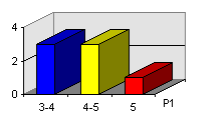 Необходимо создать электронную таблицу такую, в которой при заполнении данных с ответами тестируемых автоматически будет вычисляться количество правильных ответов и неправильных ответов для каждого тестируемого, а также процент правильных ответов для каждого испытуемого. При выполнении использовать функции IF, SUM, ROWS. Использовать абсолютные и относительные ссылки для составления формул. 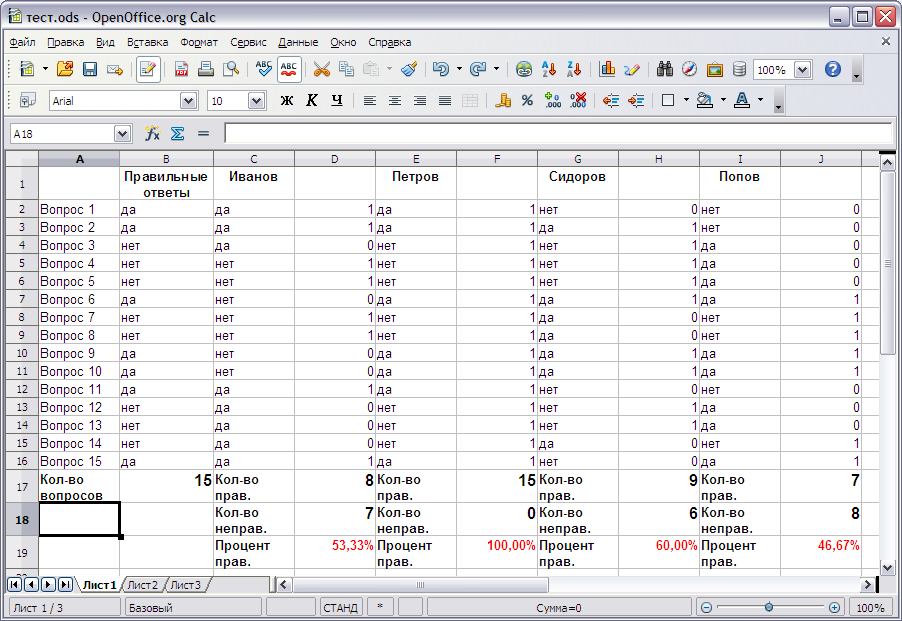 Подсчитать процент неправильных ответов для каждого испытуемого.Построить круговую диаграмму для тестируемого «Иванов», отображающую проценты правильных и неправильных ответов.Найти максимальное значение из количества правильных ответов. Шкала оценки образовательных достижений:Критерии оценки: «5» - 100 – 90% правильных заданий«4» - 89 - 80% правильных  заданий«3» - 79 – 70% правильных заданий«2» - 69% и менее правильных  заданийПрактическая работаСоздание компьютерных публикаций на основе использования готовых шаблонов (для выполнения учебных заданий из различных предметных областей).Проверяемые результаты:З 2.   Сформированность представлений  о базах данных и простейших средствах управлениями ими;33 . Сформированность представлений о компьютерно- математических моделях и необходимости анализа соответствия модели и моделированного объекта (процесса);З 5. Понимание основ правовых аспектов использования компьютерных программ и прав доступа к глобальным  информационным сервисам;  профилю подготовки;У 6. владение типовыми приемами написания программ на алгоритмическом языке для решения стандартной задачи с использованием основных конструкций языка программирования.У 7. применять на практике  средства защиты информации от вредоносных программ, соблюдение правил личной  безопасности и этики в работе с информацией и средствами коммуникаций в ИнтернетеПрактическая работаТеоретическая часть:Программа MS Publisher позволяет создание публикаций, предназначенных для издания на принтере или в издательстве, рассылки электронной почтой или размещения в Интернете. Вместе с программой предоставлены заготовки (шаблоны) публикаций для широкого диапазона публикаций, бюлетни, брошуры, визитные карточки, листовки, объявления, сертификаты, резюме, каталоги и страницы веб-узлов.Во время выбора типа создаваемой публикации в Publisherотображаются эскизы доступных заготовок (шаблонов). Для разработки публикации на основе одной из заготовок хватит щелкнуть её эскиз.После того как откроется шаблон публикации, вам необходимо заменить текст и рисунки. Также можно менять цветовую и шрифтовую схемы, удалять или добавлять элементы макета и совершать любые другие необходимые изменения, чтоб публикация точно отображала стиль конкретной организации или деятельности.Все элементы публикации, включая блоки текста, не зависят друг от друга. Любой элемент можно размещать точно в необходимом месте с возможностью управления размером, формой и внешнем видом каждого элемента.Способы создания публикации:Публикация для печати – выбор шаблона определенного типа и задание для него шаблона оформления (имеются шаблоны нескольких категорий – бланки, буклеты, календари и др.)Web-узлы и электронная почтаНаборы макетовПустые публикацииСоздание публикации на основе уже имеющейся.Запуск Publisher осуществляется по команде Пуск / Программы / Microsoft Office / Microsoft Publisher щелчком мыши. Либо щёлчком мыши по ярлыку Publisher, находящемуся на Рабочем столе или на Панели задач.Практическая часть:1. Используя глобальную сеть собрать материал для будущей газеты: День защитника Отечества (история, празднование);8 марта;День Св.Валентина (история, празднование);Новый год.2. Используя шаблоны программы, создайте по каждой теме публикации.Шкала оценки образовательных достижений:Критерии оценки: 5» - 100 – 90% правильных заданий«4» - 89 - 80% правильных  заданий«3» - 79 – 70% правильных заданий«2» - 69% и менее правильных  заданийЗАДАНИЕ (тестовые задания)  ТЕКСТ ЗАДАНИЯ: Проверяемые результаты обучения: З2, З3,З5,У6,У71. Задание № 1Отметьте правильный ответПримером числовой информации может служить:   таблица значений тригонометрических функций;  симфония;  разговор по телефону.2. Задание № 2Отметьте правильный ответЭта система счисления является десятичной позиционной:  Арабская система счисления;  Римская система счисления;3. Задание № 3Отметьте правильный ответДля представления информации в компьютере используется  аналоговый способ - бесконечное множество значений  дискретный способ - ограниченное количество состояний  всё перечисленное4. Задание № 4Отметьте правильный ответИнформацию, не зависящую от личного мнения или суждения, называют:  достоверной  актуальной  объективной5. Задание № 5Отметьте правильный ответКак называют информацию, передаваемую видимыми образами и символами?  визуальной  аудиальной  машинной  тактильной  органолептической6. Задание № 6Отметьте правильный ответКак называют информацию, передаваемую звуками?  визуальной  аудиальной  машинной  органолептической  тактильнойШкала оценки образовательных достижений:ТестыКритерии оценки:  «5» - 100 – 90% правильных ответов«4» - 89 - 80% правильных ответов«3» - 79 – 70% правильных ответов«2» - 69% и менее правильных ответовЗАДАНИЕ (тестовые задания)ППроверяемые результаты: З.5 понимание основ правовых аспектов использования компьютерных программ и прав доступа к глобальным информационным сервисам.У.7 применять на практике средства защиты информации от вредоносных программ, соблюдение правил личной безопасности с информацией и средствами коммуникаций в Интернете1. Задание  № 1Отметьте правильный ответИнформацию, изложенную на доступном для получателя языке называют  полной  достоверной  понятной  полезной2. Задание № 2Отметьте правильный ответСигнал называют аналоговым, если  он может принимать конечное число конкретных значений  он непрерывно изменяется по амплитуде во времени  он несет текстовую информацию  он несет какую-либо информацию  это цифровой сигнал3. Задание  № 3Отметьте правильный ответСигнал называют дискретным, если  он может принимать конечное число конкретных значений  он непрерывно изменяется по амплитуде во времени  он несет текстовую информацию  он несет какую-либо информацию  это цифровой сигнал4. Задание № 4Отметьте правильный ответ Для представления информации в компьютере используется:	  аналоговый способ – бесконечное множество значений;	дискретный способ – ограниченное количество состояний;	 всё перечисленное;5. Задание № 5Отметьте правильный ответИнформацию, не зависящую от личного мнения или суждения, называют:достоверной; актуальной; объективной; . Задание  № 6Отметьте правильный ответ Информацию, отражающую истинное положение вещей, называют:полной; полезной; актуальной; достоверной; Шкала оценки образовательных достижений:ТестыКритерии оценки:  «5» - 100 – 90% правильных ответов«4» - 89 - 80% правильных ответов«3» - 79 – 70% правильных ответов«2» - 69% и менее правильных ответовЗАДАНИЕ (самостоятельная работа)З.5 понимание основ правовых аспектов использования компьютерных программ и прав доступа к глобальным информационным сервисам.У.7 применять на практике средства защиты информации от вредоносных программ, соблюдение правил личной безопасности с информацией и средствами коммуникаций в ИнтернетеВАРИАНТ 1Сформулируйте определение «информации».Перечислите известные вам свойства информации.Назовите виды информации по способу представления.Изобразите схему информационного процесса передачи информации.Сформулируйте определение  «информационной культуры». Какими социальными изменениями сопровождается информатизация общества.ВАРИАНТ 2Сформулируйте определение «информационного процесса».Приведите примеры информационных процессов.Назовите виды информации по способу восприятия.Сформулируйте определения: «информационное общество», «информатизация общества».Сформулируйте определение «информатики» и ее задачи. Какое место в системе наук она занимает? Шкала оценки образовательных достижений:Контрольная (самостоятельная) работаКритерии оценки:  «5» - 90 – 100% правильных заданий«4» - 70-90% правильных заданий «3» - 50-70% правильных заданий Тема 4. Технологии создания и преобразования информационных объектовПроверяемые результата:   З 3. сформированность представлений о компьютерно- математических моделях и необходимости анализа соответствия модели и моделированного объекта (процесса);З 4.сформированность базовых навыков гигиены и ресурсосбережения при работе со средствами инфоматизации.З 5. Понимание основ правовых аспектов использования компьютерных программ и прав доступа к глобальным  информационным сервисамУ 2. владение знанием основных алгоритмических конструкции, умение анализировать алгоритмы;У 3. уметь использовать готовые прикладные компьютерные программы по профилю подготовки;У 4. владеть способами представления, хранения и обработки данных на компьютере.ЗАДАНИЕ (тестовые задания)     Проверяемые результаты:З3,У41. Задание № 1Отметьте правильный ответ1Бит - это...   логический элемент  минимальная единица информации  константа языка программирования  элемент алгоритма2. Задание № 2Отметьте правильный ответЧему равен 1 Гбайт?   210 Мбайт 
 103 Мбайт 
  1000 Мбит 
3. Задание № 3Отметьте правильный ответЧему равен 1 Кбайт?   1000 бит  1000 байт  1024 бит  1024 байт4. Задание  № 4Отметьте правильный ответСколько бит информации необходимо для кодирования одной буквы?   1  2  8  165. Задание № 5Отметьте правильный ответСколько бит в слове ИНФОРМАТИКА?   88  11  8  16. Задание № 6Отметьте правильный ответЧему равен 1 байт?   10 бит  10 Кбайт  8 бит   1бодШкала оценки образовательных достижений:ТестыКритерии оценки:  «5» - 100 – 90% правильных ответов«4» - 89 - 80% правильных ответов«3» - 79 – 70% правильных ответов«2» - 69% и менее правильных ответовЗАДАНИЕ (самостоятельная работа) Проверяемые результаты:З5,У5Вариант 1На стандартно оформленной машинописной странице должно быть 30 строк по 60 символов в каждой. Определите информационный объем 1 страницы и определите, сколько листов бумаги потребуется для распечатки текстового файла размером 50 Кбайт.  (Ответ: 30 ∙ 60 = 1800 байт - информационный объем одной странице, 50Кбайт = 50 ∙ 1024 = 51200 байт, 51200 : 1800 = 28,(4), следовательно потребуется 25 листов)Решить уравнение: 10112 + Х2 = 11102.  (Ответ: х = 112)Найти произведение двоичных чисел 110 и 101. (Ответ: 111102)Заполните пропуски числами (ответы выделены подчеркнутым, исходные данные полужирным): 1) 5 Кбайт = 5120 байт = 40960 бит    2) 1,5 Кбайт = 1536 байт = 12288 бит3)  1 Кбайт = 1024 байт = 213 бит Перевести числа из двоичной в десятичную систему счисления: 1) 111102  (Ответ: 30) 			 2) 10112 (Ответ: 11)Перевести числа из десятичной в двоичную систему счисления: 1) 9810   (Ответ:  11000101)   		2) 3710 (Ответ: 100101)7. Сообщение о том, что Петя живет на 10 этаже, несет 4 бита информации. Сколько этажей в доме?          ( Решение: вероятностный подход, 24 =16этажей)Вариант 21. Сколько страниц текста поместится на дискету объемом 1.44 Мбайт, если на странице помещается 38 строк, а в каждой строке 60 символов? (Решение: 38 ∙ 60 = 2280 байт информационный объем одной страницы, 1.44 = 1509949,44 байт, 1509949,44 : 2280 = 662,26, следовательно поместится на дискете 662 страницы)2. Решить уравнение: 11012+ Х2 = 11102  (Ответ: 12)3. Найти произведение двоичных чисел 111 и 110. (Ответ: 1010102)4. Заполните пропуски числами (ответы выделены подчеркнутым, исходные данные полужирным):1) 4 Кбайт =  4096 байт = 32768 бит    2)  2 Кбайт =  2048 байт = 16384 бит3)  2 Кбайт = 2048 байт = 214бит5. Перевести числа из двоичной в десятичную систему счисления:1) 111012 (Ответ: 29)			2) 10102 (Ответ: 10)6. Перевести числа: из десятичной в двоичную систему счисления:1) 6110 	(Ответ:	111101)		2) 4710 (Ответ: 101111)7. Сообщение о том, что Петя живет во втором подъезде, несет 3 бита информации. Сколько подъездов в доме? (Решение: вероятностный подход, 23 = 8 подъездов в доме)Вариант 3На диске объемом 100 Мбайт подготовлена к выдаче на экран дисплея информация: 24 строчки по 80 символов, эта информация заполняет экран целиком. Какую часть диска она занимает? 	             (Решение: 24 ∙ 80 = 1920 байт информации, 100 ∙ 1024 : 1920 = 53, (3) , 53 : 102400 =  от объема диска занимает информация)Решить уравнение: 10112 + Х2 = 111102. (Ответ: 100112)Найти произведение двоичных чисел 110 и 111. (Ответ: 1010102 )Заполните пропуски числами (ответы выделены подчеркнутым, исходные данные полужирным):1) 3 Кбайт = 3072 байт = 24576 бит  2)  1,5 Кбайт = 1536 байт = 12288 бит3)  8 Кбайт = 81982 байт = 216 бит Перевести числа из двоичной в десятичную систему счисления: 1) 110102 (Ответ: 26)			2) 10112 (Ответ: 11)Перевести числа из десятичной в двоичную систему счисления: 1) 4810 	(Ответ: 110000)		2) 6510  (Ответ: 1000001 )7. На книжном стеллаже 16 полок. Книга может быть поставлена на любую из них. Сколько информации содержит сообщение о том, где находится книга? (Решение: вероятностный подход, 2I =16 этажей, I = 4 бита информации содержит сообщение)Шкала оценки образовательных достижений:Контрольная (самостоятельная) работаКритерии оценки:  «5» - 90 – 100% правильных заданий«4» - 70-90% правильных заданий «3» - 50-70% правильных заданий «2» - менее 50% правильных заданийТема 5. Телекоммуникационные технологии Проверяемые результаты обучения: З1.  сформированность  представлений о роли  информации и информационных процессов в окружающем мире З 2.   сформированность представлений  о базах данных и простейших средствах управлениями ими;У 4. владеть способами представления, хранения и обработки данных на компьютере.У 5.владение компьютерными средствами представления и данных в электронных таблицах  ЗАДАНИЕ (тестовые задания)  Проверяемые результаты:З1,У41. Задание № 1Отметьте правильный ответWindows - это  Операционная система  Текстовый редактор  Хорошая вещь2. Задание № 2Отметьте правильный ответЯрлык - это  Название программы и документа  Ссылка на программу или документ  Ценник3. Задание № 3Отметьте правильный ответДля запуска программы необходимо  Щелкнуть левой кнопкой мыши по значку на рабочем столе  Двойной щелчок левой кнопкой мыши по значку на рабочем столе4. Задание  № 4Отметьте правильный ответКак переместить окно?   Навести мышь на границу и перетащить  Навести мышь на заголовок окна и перетащить5. Задание  № 5Отметьте правильный ответОперационная система это -  совокупность основных устройств компьютера;  программная среда, определяющая интерфейс пользователя;  программ для уничтожения компьютерных вирусов. 6. Задание № 6Отметьте правильный ответКакие функции выполняет операционная система?  подключения устройств ввода/вывода 
 организация обмена данными между компьютером и различными периферийными устройствами 
 организация диалога с пользователем, управления аппаратурой и ресурсами компьютера Шкала оценки образовательных достижений:ТестыКритерии оценки:  «5» - 100 – 90% правильных ответов«4» - 89 - 80% правильных ответов«3» - 79 – 70% правильных ответов«2» - 69% и менее правильных ответовЗАДАНИЕ (контрольная работа)   Проверяемые результаты обучения:З2,У51 вариантСформулируйте определение операционной системы. Достоинства операционной системы.Какие компоненты входят в состав операционной системы?Назовите известные вам операционные системы.Особенности WindowsПрикладное По. Примеры.2 вариантДля чего необходима операционная система?Какие компоненты входят в состав операционной системы?Какие приложения относятся к прикладным программам общего назначения?Назовите характерные черты WindowsКакие операционные системы вы знаете?Шкала оценки образовательных достижений:Контрольная (самостоятельная) работаКритерии оценки:  «5» - 90 – 100% правильных заданий«4» - 70-90% правильных заданий «3» - 50-70% правильных заданий «2» - менее 50% правильных заданийЗАДАНИЕ (контрольная работа)   Проверяемые результаты:З1,У4Схема фон Неймана. Устройства ввода.Виды компьютерной памяти. Сформулируйте определение файловой системы. Какие типы файлов вам известны.Как найти все файлыС расширением doc;Имя которых начинается с буквы «а»;Имя которых состоит из 4 букв.Шкала оценки образовательных достижений:Контрольная (самостоятельная) работаКритерии оценки:  «5» - 90 – 100% правильных заданий«4» - 70-90% правильных заданий «3» - 50-70% правильных заданий «2» - менее 50% правильных заданийЗАДАНИЕ (тестовые задания) Проверяемые результаты:   З1,У51. Задание № 1Отметьте правильный ответВинчестер предназначен для ...  для постоянного хранения информации  подключения периферийных устройств к магистрали  управления работой ЭВМ по заданной программе2. Задание № 2Отметьте правильный ответПрограммы сопряжения устройств компьютера называются:  загрузчиками  драйверами  трансляторами  интерпретаторами  компиляторами3. Задание № 3Отметьте правильный ответРасширение файла, как правило, характеризует:  время создания файла  объем файла  место, занимаемое файлом на диске  тип информации, содержащейся в файле  место создания файла4. Задание  № 4Отметьте правильный ответПолный путь файлу: c:\books\raskaz.txt. Каково имя файла?  books\raskaz  raskaz.txt  books\raskaz.txt  txt.5. Задание  № 5Отметьте правильный ответТекущий диск - это ...  диск, с которым пользователь работает в данный момент времени  CD-ROM  жесткий диск  диск, в котором хранится операционная система6. Задание № 6Отметьте правильный ответКакое расширение имеет текстовый файл? *.DOC*.JPG*.RAR*.COMШкала оценки образовательных достижений:ТестыКритерии оценки:  «5» - 100 – 90% правильных ответов«4» - 89 - 80% правильных ответов«3» - 79 – 70% правильных ответов«2» - 69% и менее правильных ответовЗАДАНИЕ (тестовые задания)) Проверяемые результаты З 2 ,У4 1. Задание № 1Отметьте правильный ответMicrosoft Word - это:   текстовый файл  табличный редактор  текстовый редактор2. Задание № 2Отметьте правильный ответОткрыть документ:   Вставка Документы  Окно Имя файла  Файл Открыть3. Задание № 3Отметьте правильный ответКак увеличить расстояние между строками в 2 раза   Формат Шрифт Интервал: разреженный  Формат Абзац Междустрочный: двойной4. Задание  № 4Отметьте правильный ответКак установить поля страницы  Файл Параметры страницы  Крутить колесо мыши5. Задание  № 5Отметьте правильный ответКакой список называется "маркированным":   такого списка нет  каждая строка начинается с маркера - определенного символа6. Задание № 6Отметьте правильный ответТекст, набранный в тестовом редакторе, храниться на внешнем запоминающем устройстве:  в виде файла;  таблицы кодировки;  каталога;  директории. Шкала оценки образовательных достижений:ТестыКритерии оценки:  «5» - 100 – 90% правильных ответов«4» - 89 - 80% правильных ответов«3» - 79 – 70% правильных ответов«2» - 69% и менее правильных ответовЗАДАНИЕ (тестовые задания)   Проверяемые результаты:З1,У5 1. Задание № 1Отметьте правильный ответКаждая книга Excel состоит из  нескольких листов  нескольких строк (65536)2. Задание № 2Отметьте правильный ответГруппу ячеек, образующих прямоугольник называют  диапазоном ячеек  ярлыком3. Задание № 3Отметьте правильный ответЗаголовки столбцов в табличном процессоре MsExcel обозначаются  латинскими буквами  арабскими цифрами  римскими цифрами4. Задание  № 4Отметьте правильный ответСтроки в рабочей книге табличного процессора MsExcel обозначаются  русскими буквами  латинскими буквами  цифрами5. Задание  № 5Отметьте правильный ответПри перемещении или копировании в электронной таблице абсолютные ссылки:  преобразуются в зависимости от нового положения формулы;  преобразуются вне зависимости от нового положения формулы;  не изменяются;   преобразуются в зависимости от длины формулы; 6. Задание № 6Отметьте правильный ответПри перемещении или копировании в электронной таблице относительные ссылки:  преобразуются вне зависимости от нового положения формулы;   преобразуются в зависимости от длины формулы;   не изменяются; преобразуются в зависимости от нового положения формулы. Шкала оценки образовательных достижений:ТестыКритерии оценки:  «5» - 100 – 90% правильных ответов«4» - 89 - 80% правильных ответов«3» - 79 – 70% правильных ответов«2» - 69% и менее правильных ответовЗАДАНИЕ (тестовые задания)  Проверяемые результаты:З2,У4 1. Задание № 1Отметьте правильный ответБаза данных - это:  совокупность данных, организованных по определенным правилам  совокупность программ для хранения и обработки больших массивов информации  интерфейс, поддерживающий наполнение и манипулирование данными  определенная совокупность информации2. Задание № 2Отметьте правильный ответНаиболее распространенными в практике являются:  распределенные базы данных  иерархические базы данных  сетевые базы данных  реляционные базы данных3. Задание № 3Отметьте правильный ответТаблицы в базах данных предназначены:  для хранения данных базы  для отбора и обработки данных базы  для ввода данных базы и их просмотра  для автоматического выполнения группы команд  для выполнения сложных программных действий4. Задание  № 4Отметьте правильный ответДля чего предназначены запросы:  для хранения данных базы  для отбора и обработки данных базы  для ввода данных базы и их просмотра5. Задание  № 5Отметьте правильный ответБез каких объектов не может существовать база данных:  без модулей  без отчетов  без таблиц6. Задание № 6Отметьте правильный ответДля чего предназначены формы:  для хранения данных базы  для отбора и обработки данных базы  для ввода данных базы и их просмотраШкала оценки образовательных достижений:ТестыКритерии оценки:  «5» - 100 – 90% правильных ответов«4» - 89 - 80% правильных ответов«3» - 79 – 70% правильных ответов«2» - 69% и менее правильных ответовЗАДАНИЕ (тестовые задания)   Проверяемые результаты:З2,У5 1. Задание № 1Отметьте правильный ответГруппа компьютеров, связанных каналами передачи информации и находящихся в пределах территории, ограниченной небольшими размерами: комнаты, здания, предприятия, называется:  глобальной компьютерной сетью  информационной системой с гиперсвязями  локальной компьютерной сетью  электронной почтой  региональной компьютерной сетью2. Задание № 2Отметьте правильный ответГлобальная компьютерная сеть - это:  информационная система с гиперсвязями  множество компьютеров, связанных каналами передачи информации и находящихся в пределах одного помещения, здания  система обмена информацией на определенную тему  совокупность локальных сетей и компьютеров, расположенных на больших расстояниях и соединенные в единую систему3. Задание № 3Отметьте правильный ответКонфигурация (топология) локальной компьютерной сети, в которой все рабочие станции соединены непосредственно с сервером, называется:  кольцевой  радиальной  шинной  древовидной  радиально-кольцевой4. Задание  № 4Отметьте правильный ответКомпьютер, подключенный к Интернет, обязательно имеет:  IP-адрес  web-страницу  домашнюю web-страницу  доменное имя  URL-адрес5. Задание  № 5Отметьте правильный ответМодем обеспечивает:  преобразование двоичного кода в аналоговый сигнал и обратно  преобразование двоичного кода в аналоговый сигнал6. Задание № 6Отметьте правильный ответ Почтовый ящик абонента электронной почты представляет собой:  некоторую область оперативной памяти файл-сервера  область на жестком диске почтового сервера, отведенную для пользователя  часть памяти на жестком диске рабочей станции  специальное электронное устройство для хранения текстовый файлов7. Задание № 7Отметьте правильный ответHTML (HYPER TEXT MARKUP LANGUAGE) является:  язык разметки web-страниц  системой программирования  текстовым редактором  системой управления базами данных  экспертной системой8. Задание № 8Отметьте правильный ответНазовите основные конфигурации локальных сетей.  Шинная  Кольцевая  Звездообразная  Волнообразная9. Задание № 9Отметьте правильный ответРежим Интернет с разделением времени или отсроченной связи.  on-line  off-lineШкала оценки образовательных достижений:ТестыКритерии оценки:  «5» - 100 – 90% правильных ответов«4» - 89 - 80% правильных ответов«3» - 79 – 70% правильных ответов«2» - 69% и менее правильных ответовЗАДАНИЕ (тестовые задания)  Проверяемые результаты:З1,З2,У4,У51. Задание № 1Отметьте правильный ответМоделирование является одним из этапов решения задачи с использованием ПК  Да  Нет2. Задание № 2Отметьте правильный ответКакие из моделей являются графическими?  Программа  Блок-схема  Описание3. Задание № 3Отметьте правильный ответТипы информационных моделей:  Табличные  Иерархические  Локальные4. Задание  № 4Отметьте правильный ответКак называют процесс проверки правильности модели ?  Тестирование  Программа  АлгоритмШкала оценки образовательных достижений:ТестыКритерии оценки:  «5» - 100 – 90% правильных ответов«4» - 89 - 80% правильных ответов«3» - 79 – 70% правильных ответов«2» - 69% и менее правильных ответовЗАДАНИЕ (тестовые задания)  Проверяемые результаты: З1,З2,У4,У5 1. Задание № 1Отметьте правильный ответ Алгоритм - это :  Строгая последовательность действий  Четкое указание исполнителю выполнить каждый шаг вычислительного процесса.  Любая последовательность действий2. Задание № 2Отметьте правильный ответЛюбая последовательность действий является алгоритмом?  Да  Нет3. Задание № 3Отметьте правильный ответАлгоритм должен обязательно выполняться за конкретное (определенное) число шагов?  Да  Нет4. Задание  № 4Отметьте правильный ответСвойством алгоритма является:  результативность  цикличность  возможность изменения последовательности выполнения команд  возможность выполнения алгоритма в обратном порядке  простота записи на языках программирования5. Задание  № 5Отметьте правильный ответАлгоритм, записанный на "понятном" компьютеру языке программирования, называется  исполнителем алгоритмов  программой  листингом4 Фонд оценочных средств  для промежуточной аттестации  Экзамен предназначен для контроля и оценки результатов освоения  учебной дисциплины. «Информатика» по специальности СПО:  23.02.01 «Организация перевозок и управление на транспорте (по видам)». При выставлении оценки за   экзамен учитывается уровень овладения умениями, знаниями, степень форсированности компетенций на данном этапе обученияЗ1,З2,З3,З4,З5,У1,У2,У3,У4,У5,У6,У7.Перечень вопросов к  экзамену: Информация, информационные процессы, информационное общество Информация, информационные процессы, информационное общество. Информатика и научно-технический прогресс. Новые информационные технологии и системы их автоматизации.Технологические решения обработки информации.ТелекоммуникацииАрхитектура ЭВМ.  Блочный принцип построения компьютера.Архитектура вычислительных систем.  Принципы Дж. фон Неймана.Общий состав и структура персонального компьютера (ПК)Назначение и виды операционных систем. Структура операционных системОбзор современных текстовых процессоров. Запуск программы. Интерфейс. Подготовка рабочей области документа. Форматирование текста. Создание таблиц.Запуск программы. Интерфейс. Подготовка рабочей области документа. Основы работы в программе.Ввод чисел и текста. Форматирование ячеек. Адресация ячеек. Ввод формул. Построение диаграмм. Поиск, фильтрация и сортировка данныхБазы данных и их виды. Основные понятия.Создание и ведение различных электронных документовОбзор современных графических редакторов. Запуск программы. Интерфейс. Подготовка рабочей области файла и работа с нимЗапуск программы «Презентация». Интерфейс. Подготовка рабочей области документа. Основы работа в программе.Локальные и глобальные сетиПонятие компьютерной сети.Классификация сетей. Сервисы Интернета. Поиск информации в Интернет. Авторское правоАнтивирусные средства защиты информацииОсновные понятия и классификация автоматизированных систем.27.Структура автоматизированных систем и их видыПеречень практических работ1.Информационные ресурсы обществ2.Образовательные информационные ресурсы3.Работа с программным обеспечением4.Инсталляция программного обеспечения5 .Работа с программным обеспечением   6.Использование ПО и его обновление7.Обновление ПО с использование сети Интернет8.Представление информации9.Единицы измерения информации10.Представление информации в различных системах счисления11.Дискретное (цифровое) представление текстовой, графической, звуковой информации12.Среда программирования 13.Операторы, команды, выражения языка программирования14.Алгоритмы, виды алгоритмов5. Методические материалы, определяющие процедуру оценивания  Предметом оценки служат умения и знания, предусмотренные ФГОС по дисциплине «Информатика».В процессе изучения дисциплины предусмотрены следующие формы контроля: текущий, промежуточный контроль   (экзамен), контроль самостоятельной работы студентов. Текущий контроль успеваемости обучающихся осуществляется по всем видам работы, предусмотренным рабочей программой дисциплины, осуществляется преподавателем, ведущим аудиторные занятия. Текущий контроль успеваемости проводится в следующих формах:устная (устный опрос, защита  практической  работы, доклад по результатам самостоятельной работы и т.д.); тестовая (письменное, компьютерное тестирование). Практическая работа (выполнение индивидуальных заданий)Результаты текущего контроля успеваемости фиксируются в журнале занятий с соблюдением требований по его ведению. Промежуточная аттестация – это элемент образовательного процесса, призванный определить соответствие уровня и качества знаний, умений и навыков обучающихся, установленным требованиям согласно ФГОС рабочей программе дисциплины. Промежуточная аттестация по дисциплине определяется рабочим учебным планом и рабочей программой дисциплины, проводится в форме  экзамена.   Формы и методы оценивания1. Устный ответ.«Отлично», если студент:полно раскрыл содержание материала в объеме, предусмотренном программой и учебником;изложил материал грамотным языком в определенной логической последовательности, точно используя математическую терминологию и символику;правильно выполнил рисунки, чертежи, графики, сопутствующие ответу;показал умение иллюстрировать теоретические положения конкретными примерами, применять их в новой ситуации при выполнении практического задания;продемонстрировал усвоение ранее изученных сопутствующих вопросов, сформированность и устойчивость используемых при отработке умений и навыков;отвечал самостоятельно без наводящих вопросов преподавателя. Возможны одна - две неточности при освещении второстепенных вопросов или в выкладках, которые студент легко исправил по замечанию преподавателя.«Хорошо», если он удовлетворяет в основном требованиям на оценку «5», но при этом имеет один из недостатков:в изложении допущены небольшие пробелы, не исказившие математическое содержание ответа;допущены один – два недочета при освещении основного содержания ответа, исправленные по замечанию преподавателя;допущены ошибка или более двух недочетов при освещении второстепенных вопросов или в выкладках, легко исправленные по замечанию преподавателя.«Удовлетворительно» ставится в следующих случаях:неполно или непоследовательно раскрыто содержание материала, но показано общее понимание вопроса и продемонстрированы умения, достаточные для дальнейшего усвоения программного материала (определенные «Требованиями к математической подготовке учащихся»);имелись затруднения или допущены ошибки в определении понятий, использовании математической терминологии, чертежах, выкладках, исправленные после нескольких наводящих вопросов преподавателя; студент не справился с применением теории в новой ситуации при выполнении практического задания, но выполнил задания обязательного уровня сложности по данной теме.«Неудовлетворительно» ставится в следующих случаях:не раскрыто основное содержание учебного материала;обнаружено незнание или непонимание учеником большей или наиболее важной части учебного материала;допущены ошибки в определении понятий, при использовании математической терминологии, в рисунках, чертежах или графиках, в выкладках, которые не исправлены после нескольких наводящих вопросов преподавателя.2. Практическая работа.«Отлично» ставится, если:работа выполнена полностью;в логических рассуждениях и обосновании решения нет пробелов и ошибок;в решении нет  информационных ошибок (возможна одна неточность, описка, не являющаяся следствием незнания или непонимания учебного материала). «Хорошо» ставится, если:работа выполнена полностью, но обоснования шагов решения недостаточны (если умение обосновывать рассуждения не являлось специальным объектом проверки);допущена одна ошибка или два-три недочета в выкладках, рисунках, чертежах или графиках (если эти виды работы не являлись специальным объектом проверки). «Удовлетворительно» ставится, если:допущены более одной ошибки или более двух-трех недочетов в выкладках, чертежах или графиках, но учащийся владеет обязательными умениями по проверяемой теме.«Неудовлетворительно» ставится, если:допущены существенные ошибки, показавшие, что студент не владеет обязательными умениями по данной теме в полной мере.Критерии оценивания ответа на  экзамене  Экзамен  может проводиться в устной и  практической форме. Устный   экзамен проводится по билетам, который содержит три вопроса (два теоретических, один практический выполняемый на компьютере). Критерии оценивания устного ответаНа экзамене оценка знаний студента осуществляется путем индивидуального собеседования.  Студент может получить следующие оценки, если он проявит:полное и глубокое усвоение материала, грамотное и логичное его изложение, обоснованность выводов, умение сочетать теорию с практикой, наличие аналитического и логического  мышления – «отлично»;твердое знание программного материала, грамотное и по существу его изложение, отсутствие существенных неточностей в ответе – «хорошо»;наличие пробелов в усвоении основного материала, неточности формулировок, недостаточная аргументация выводов, отсутствие последовательности в ответе - «удовлетворительно»;отсутствие знаний основного материала, существенные ошибки при ответах на дополнительные вопросы – «неудовлетворительно».Критерии оценивания качества выполнения   практических работ.В результате контроля и оценки   практических работ  осуществляется комплексная проверка профессиональных и общих компетенций, а также знаний и умений студента по дисциплине.При выполнении студентом лабораторных и практических работОтметка «5» ставится, еслиРабота выполнена в полном объеме с соблюдением необходимой последовательности. Студенты работают полностью самостоятельно: подбирают необходимые для выполнения предлагаемых работ источники знаний, показывают необходимые для проведения работы теоретические знания, практические умения и навыки. Работа оформляется аккуратно, в наиболее оптимальной для фиксации результатов форме.Отметка «4» ставится, еслиРабота выполнена студентами в полном объеме и самостоятельно. Допускаются отклонения от необходимой последовательности выполнения, не влияющие на правильность конечного результата. Студент использует, указанные преподавателем источники знаний. Работа показывает знание студентом основного теоретического материала и овладение умениями, необходимыми для самостоятельного выполнения  работы. Могут быть неточности и небрежность в оформлении результатов работы.Отметка «3» ставится, еслиРабота выполняется и оформляется студентом при помощи преподавателя  или хорошо подготовленных и уже выполнивших на «отлично» данную работу студентов. На выполнение работы затрачивается много времени. Студент показывает знания теоретического материала, но испытывает затруднение при самостоятельной работе с источниками знаний или приборами.Отметка «2» ставится, если результаты,  полученные студентом не позволяют сделать правильных выводов и полностью расходятся с поставленной целью. Показывается плохое знание теоретического материала и отсутствие необходимых умений. Руководство и помощь со стороны преподавателя оказываются неэффективны в связи плохой подготовкой студента.Отметка «1» ставится, еслиРабота не выполнена, у студента отсутствуют необходимые для проведения работы теоретические знания, практические умения и навыки. Примечание  —  преподаватель имеет право поставить студенту оценку выше той, которая предусмотрена нормами, если им работа выполнена в оригинальном варианте.  Оценки с анализом работ доводятся до сведения студентов, как правило, на последующем   уроке; предусматривается работа над ошибками и устранение пробелов в знаниях и умениях  студентов6. Перечень материалов, оборудования и информационных источников, используемых для  текущей и промежуточной аттестации6.1 Оборудование учебного кабинета компьютерные столы по числу рабочих мест обучающихся;посадочные места по количеству обучающихся;рабочее место преподавателя;шкаф для хранения оборудования.Средства обучения:демонстрационные модели основных устройств ПК;цифровые носители информации (дискеты, диски, флеш - карты и пр.)Технические средства обучения: компьютер, конфигурация которого должна обеспечивать возможности видеоизображения, качественного стереозвука в наушниках, речевого ввода с микрофона;персональные компьютеры ;комплект сетевого оборудования, обеспечивающий соединение всех компьютеров, установленных в кабинете в единую сеть, с выходом в Интернет;интерактивная доска: Программные средства:операционные системы: Windows7антивирусные программы;программа – архиватор;пакет прикладного ПО Microsoft Office;6.2 Рекомендуемая литератураОсновная литература 1.Цветкова М.С., Великович Л.С. Информатика: учебник для студ. учреждений сред. проф. образования. — М., 2014 2..Астафьева Н.Е., Гаврилова С.А., Цветкова М.С. Информатика и ИКТ: Практикум для профессий и специальностей технического и социально-экономического профилей: учеб. пособие для студ. учреждений сред. проф. образования / под ред. М.С. Цветковой. — М., 20123.Малясова С.В., Демьяненко С.В. Информатика и ИКТ: Пособие для подготовки к ЕГЭ : учеб. пособие для студ. учреждений сред. проф. образования / под ред. М.С.Цветковой. — М., 2013.4.Цветкова М.С., Хлобыстова И.Ю. Информатика: практикум для профессий и специальностей естественно-научного и гуманитарного профилей : учеб. пособие для студ. учреждений сред. проф. образования. — М., 2014.    Дополнительная литература (для студентов) (электронная литература)1.С.В. Назаров, А.И. Широков Современные операционные сети Учебное пособие Москва 2012г2.. Н.И. Панфилов, А.Н. Пылькин Программирование: основы алгоритмизации и программирования  учебник , М Академия 2012г3.Е.О.Новожилов, О.П Новожилов Компьютерные сети ; М. Академия 2013г.4. В.Оливер, Н Оливер  Компьютерные сети, М. Питер 2010г. Дополнительная литература для преподавателя (электронная литература)1.Конституция Российской Федерации (принята всенародным голосованием 12.12.1993) (с учетом поправок, внесенных федеральными конституционными законами РФ о поправках к Конституции РФ от 30.12.2008 № 6-ФКЗ, от 30.12.2008 № 7-ФКЗ)  СЗ РФ. — 2009. — № 4. — Ст. 445.2. В.П. Мельников, С.А. Клейменов Информационная безопасность и защита информации: М- Академия 2008г.3. М.С. Цветкова, Л.С. Великович Информатика и ИКТ учебник; М. Академия 2012г.4..М.С. Цветкова, И.Ю. Хлобыстова  Информатика и ИКТ практикум; М.Академия; 2013г Интернет - ресурсы Дополнения и изменения в фонде оценочных средств на 20__/20__  учебный год В фонде оценочных средств вносятся изменения:_________________________________________________________________________________________________________________________________________________________________________________________________________________________________________________________________________________________________________________________________________________________Фонд оценочных средств пересмотрен на заседании цикловой методической комиссии (ЦМК) _____________________________________________________Протокол  от ___ 20___ №___Председатель ЦМК  ______________                     _______________                                                               подпись                                                                              ФИО ОДП.02 Информатикаиндекс и название учебной дисциплины по учебному плануосновная образовательная программа среднего профессионального образования по подготовке специалистов среднего звена по специальности 09.02.04 «Информационные системы (по отраслям)»(шифр в соответствии с ОКСО и наименование)СОГЛАСОВАНОпротокол заседания цикловой методической комиссииот «___» _______20__г. №__председатель цикловой методической комиссииСОГЛАСОВАНОпротокол заседания цикловой методической комиссииот «___» _______20__г. №__председатель цикловой методической комиссииСОГЛАСОВАНОпротокол заседания цикловой методической комиссииот «___» _______20__г. №__председатель цикловой методической комиссииУТВЕРЖДАЮЗам. директора  филиала по УПР________________ А.В. Смеховаот «____» ________________20___г. УТВЕРЖДАЮЗам. директора  филиала по УПР________________ А.В. Смеховаот «____» ________________20___г. УТВЕРЖДАЮЗам. директора  филиала по УПР________________ А.В. Смеховаот «____» ________________20___г. подписьФИОРезультаты обучения(освоенные умения, усвоенные знания)Формы и методы контроля и оценки результатов обучения знания З1.  сформированность  представлений о роли  информации и информационных процессов в окружающем мире Письменный опросПрактическая работаЗ 2.   сформированность представлений  о базах данных и простейших средствах управлениями ими; З 3. сформированность представлений о компьютерно- математических моделях и необходимости анализа соответствия модели и моделированного объекта (процесса);З 4.сформированность базовых навыков гигиены и ресурсосбережения при работе со средствами инфоматизации.З 5. Понимание основ правовых аспектов использования компьютерных программ и прав доступа к глобальным  информационным сервисам; Письменный опросПрактическая работауменияУ 1.владеть навыками алгоритмического мышления и понимание методов формального  описания алгоритмов.У 2. владение знанием основных алгоритмических конструкции, умение анализировать алгоритмы;У 3. уметь использовать готовые прикладные компьютерные программы по профилю подготовки;У 4. владеть способами представления, хранения и обработки данных на компьютере.У 5.владение компьютерными средствами представления и данных в электронных таблицах.У 6. владение типовыми приемами написания программ на алгоритмическом языке для решения стандартной задачи с использованием основных конструкций языка программирования.У 7. применять на практике  средства защиты информации от вредоносных программ, соблюдение правил личной  безопасности и этики в работе с информацией и средствами коммуникаций в Интернете.Практическая работаустный   опростестирование   экзаменПрактическая работа тестирование   экзаменРазделы и темы учебной дисциплиныПоказатели оценки иформы текущего контроля Результат обучение З.У. Тема 1 Информационная деятельность человека  Основные этапы развития информационного общества. Этапы развития технических средств и информационных ресурсов. Виды профессиональной информационной деятельности человека с использованием технических средств и информационных ресурсов (в соответствии с техническим направлением профессиональной деятельности). Стоимостные характеристики информационной деятельности. Правовые нормы, относящиеся к информации, правонарушения  в  информационной  сфере,  меры  их  предупреждения –  фронтальное письменное задание.З1,З.5 Тема 2. Информация и информационные процессы   Подходы к понятию информации и измерению информации. Информационные объекты различных видов.  Универсальность дискретного (цифрового) представления информации. Представление информации в двоичной системе счисления. Основные информационные процессы и их реализация с помощью компьютеров: обработка, хранение, поиск и передача информации.Принципы обработки информации компьютером. Арифметические и логические основы работы компьютера. Алгоритмы и способы их описания.Компьютер как исполнитель команд. Программный принцип работы компьютера. Примеры компьютерных моделей различных процессов. Хранение информационных объектов различных видов на различных цифровых носителях. Определение объемов различных носителей информации. Архив информации.Поиск информации с использованием компьютера. Программные поисковые сервисы. Использование ключевых слов, фраз для поиска информации. Комбинации условия поиска.Передача информации между компьютерами. Проводная и беспроводная связь.Управление процессами. Представление об автоматических и автоматизированных системах управления - устный опрос, тестированиеПрактические занятия № 1-22 визуальный осмотр, работа по индивидуальным заданиям, выполнение письменного заданияЗ.4, З.2,У.3У6,У7 3. Средства информационных и коммуникационных технологий  Архитектура компьютеров. Основные характеристики компьютеров. Многообразие компьютеров. Многообразие внешних устройств, подключаемых к компьютеру. Виды программного обеспечения компьютеров.Примеры комплектации компьютерного рабочего места в соответствии с целями его использования для различных направлений профессиональной деятельности (в соответствии с направлениями технической профессиональной деятельности).Объединение компьютеров в локальную сеть. Организация работы пользователей в локальных компьютерных сетях.Безопасность, гигиена, эргономика, ресурсосбережение. Защита информации, антивирусная защита – устный опрос, тестирование.Практические занятия 1-13, визуальный осмотр, работа по индивидуальным заданиям.З.2, З3,З.5У.6,У7   4. Технологии создания и преобразования информационных объектов Понятие об информационных системах и автоматизации информационных процессов.Возможности настольных издательских систем: создание, организация и основные способы преобразования (верстки) текста.Возможности динамических (электронных) таблиц. Математическая обработка числовых данных.Представление об организации баз данных  и  системах управления базами данных. Структура данных и система запросов на примерах баз данных различного назначения: юридические, библиотечные, налоговые, социальные, кадровые и др. Использование системы управления базами данных для выполнения учебных заданий из различных предметных областей. Представление о программных средах компьютерной графики и черчения, мультимедийных средах – устный опрос, тестирование.Практические занятия 1-22, визуальный осмотр, работа по индивидуальным заданиям. З.3,З.4, З.5У.4.У.3.У.2 5. Телекоммуникационные технологии Представления о технических и программных средствах телекоммуникационных технологий. Интернет-технологии, способы и скоростные характеристики подключения, провайдер.Методы создания и сопровождения сайта.Возможности сетевого программного обеспечения для организации коллективной деятельности в глобальных и локальных компьютерных сетях: электронная почта, чат, видеоконференция, интернет-телефония – устный опрос, тестирование.Практические занятия 1-14, визуальный осмотр, работа по индивидуальным заданиям.З.1,З.2У.4, У.5ОтличноМатериал раскрыт полностью, изложен логично, без существенных ошибок, выводы доказательны.ХорошоОсновные положения раскрыты, но в изложении имеются незначительные ошибки, выводы доказательны, но содержат отдельные неточностиУдовлетворительноИзложение материала несистематизированное, выводы недостаточно доказательны, аргументация слабая.НеудовлетворительноНе раскрыто основное содержание материала, обнаружено незнание основных положений темы.Ответ на вопрос отсутствует.ОтличноМатериал раскрыт полностью, изложен логично, без существенных ошибок, выводы доказательны.ХорошоОсновные положения раскрыты, но в изложении имеются незначительные ошибки, выводы доказательны, но содержат отдельные неточностиУдовлетворительноИзложение материала несистематизированное, выводы недостаточно доказательны, аргументация слабая.НеудовлетворительноНе раскрыто основное содержание материала, обнаружено незнание основных положений темы.Ответ на вопрос отсутствует.ОтличноМатериал раскрыт полностью, изложен логично, без существенных ошибок, выводы доказательны.ХорошоОсновные положения раскрыты, но в изложении имеются незначительные ошибки, выводы доказательны, но содержат отдельные неточностиУдовлетворительноИзложение материала несистематизированное, выводы недостаточно доказательны, аргументация слабая.НеудовлетворительноНе раскрыто основное содержание материала, обнаружено незнание основных положений темы.Ответ на вопрос отсутствует.ГодыСобытие Особенности РазработчикиВопросы, которые целесообразно  обсудить с учащимися1971Появление 1-го микропроцессораi40044-разрядный,
2300 транзисторов,
тактовая частота 108 кГцКомпания IntelЧто означает «разрядность» процессора, на какие характеристики процессора она влияет?1972микропроцессорi80088-разрядный,
тактовая частота 0.5 МГцКомпания IntelВо сколько раз увеличилось быстродействие? (в 4,7 раза)На что повлияло увеличение разрядности?1975Создание микроЭВМ Altair 8800Использовался микропроцессорi8008 и др. устр-ва, подключались к общей системной плате. Могли работать только профессионалы.Фирма MITSКакова отличительная характеристика данного  микрокомпьютера? 
(Принцип «открытой архитектуры»)Что означает принцип «открытой архитектуры»?1976,
1977Первые ПК. Apple -1, Apple -2Подключаются дисплей, клавиатура, принтер.  Фирма Apple (С. Джобс, С. Возняк)Какие особенности ПК позволили использовать его  людям различных профессий?1981ПК IBM PC model 5150. Первый ПК с открытой архитектурой, процессор i8008 с тактовой частотой 4,77 МГц. Объём ОЗУ=64 КБ. Компания IBMКакие преимущества и  недостатки имел ПК?1984ПК IBM PC AT16-разрядный процессор i80286 с тактовой частотой 20 МГц, использовался жесткий диск. Компания IBMКакая операционная система использовалась? (MS DOS)
 Её особенности? (Интерфейс в виде командной строки) К каким последствиям для фирмы IBM привело внедрение принципа «открытой архитектуры»?1984ПК MacintoshКомпактный, с графическим интерфейсом и мышью. Фирма AppleКакие преимущества даёт графический интерфейс?Какие процессоры использует  Apple? 1989Процессор i80486Использование математического сопроцессора, реализация конвейерной обработкиКомпания IntelДля чего нужен математический сопроцессор? В чём суть конвейерного принципа обработки данных? Где он ранее применялся?1993Процессор PentiumИспользуется предсказание переходовВ чем суть предсказания переходов? Для чего используется данная технология?1993Процессор Power PC. Используется технология выполнения команд RISC, снижение энергопотребления.Apple Computer, IBM, MacintoshКак реализуется технология RISC? Чем отличаются технологии RISC и CISC?2000Процессор Athlon K7.Тактовая частота более 1 ГГц (32-разрядный)AMDВычислите, во сколько раз увеличилось быстродействие по сравнению с ПК IBM PC AT2003Процессор Athlon 6464-разрядныйAMDКакова тактовая частота процессора?2005процессоры Pentium D, Athlon 64 Х2Двухядерные процессорыIntel, AMDЧто такое ядро микропроцессора? В связи с чем произошёл переход технологии на увеличение количества ядер?ОтличноМатериал раскрыт полностью, изложен логично, без существенных ошибок, выводы доказательны.ХорошоОсновные положения раскрыты, но в изложении имеются незначительные ошибки, выводы доказательны, но содержат отдельные неточностиУдовлетворительноИзложение материала несистематизированное, выводы недостаточно доказательны, аргументация слабая.НеудовлетворительноНе раскрыто основное содержание материала, обнаружено незнание основных положений темы.Ответ на вопрос отсутствует.ОтличноМатериал раскрыт полностью, изложен логично, без существенных ошибок, выводы доказательны.ХорошоОсновные положения раскрыты, но в изложении имеются незначительные ошибки, выводы доказательны, но содержат отдельные неточностиУдовлетворительноИзложение материала несистематизированное, выводы недостаточно доказательны, аргументация слабая.НеудовлетворительноНе раскрыто основное содержание материала, обнаружено незнание основных положений темы.Ответ на вопрос отсутствует.ОтличноМатериал раскрыт полностью, изложен логично, без существенных ошибок, выводы доказательны.ХорошоОсновные положения раскрыты, но в изложении имеются незначительные ошибки, выводы доказательны, но содержат отдельные неточностиУдовлетворительноИзложение материала несистематизированное, выводы недостаточно доказательны, аргументация слабая.НеудовлетворительноНе раскрыто основное содержание материала, обнаружено незнание основных положений темы.Ответ на вопрос отсутствует.ОтличноМатериал раскрыт полностью, изложен логично, без существенных ошибок, выводы доказательны.ХорошоОсновные положения раскрыты, но в изложении имеются незначительные ошибки, выводы доказательны, но содержат отдельные неточностиУдовлетворительноИзложение материала несистематизированное, выводы недостаточно доказательны, аргументация слабая.НеудовлетворительноНе раскрыто основное содержание материала, обнаружено незнание основных положений темы.Ответ на вопрос отсутствует.Таблица успеваемостиУчебные предметыУчебные предметыУчебные предметыУчебные предметыФИОАлгебраР.языкФизикаИн.языкСр.баллАлексеев А.А.34554,25Борисов Б.Б.34333,2544444Николаев Н.Н.55555Петров П.П.44444Сергеев С.С.43443,75Сидоров С.С.43333,251.Все о QBasic. Форма доступа: http://ourqbasic.narod.ru/ 2.Жилин  А.С.  Логические  задания  по  информатике.  Форма  доступа: http://edu.hl.ru/metodic/metod2.htm 3.Задачи по информатике. Форма доступа: www.problems.ru/inf/ 4.Особенности  национальных  задач  по  информатике.  Форма  доступа: http://onzi.narod.ru/ 